Anexă la Hotărârea Curții de Conturi nr.44 din 28 mai 2019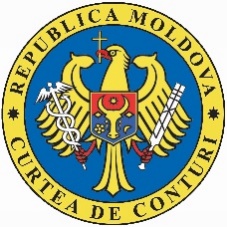 CURTEA DE CONTURI A REPUBLICII MOLDOVARAPORTUL auditului financiar al Raportului Guvernului privind executarea bugetului de stat pe anul 2018Lista acronimelorOPINIE FĂRĂ REZERVEAm auditat Raportul Guvernului privind executarea bugetului de stat, întocmit de Ministerul Finanțelor pentru exercițiul încheiat la 31 decembrie 2018, ce cuprinde Formularele nr.1; nr.2; nr.3; nr.4; nr.4.1; nr.4.2; nr.5; nr.5.1; nr.5.1.1; nr.6; nr.7; nr.8; nr.9; nr.10 și nr.11, precum și descrierea narativă.  (Componența și denumirea completă a formularelor se prezintă în Anexa nr.1 la prezentul Raport de audit, iar publicate sunt pe pagina oficială a Ministerului Finanțelor). În opinia noastră, Raportul Guvernului privind executarea bugetului de stat, sub toate aspectele semnificative, oferă o imagine corectă și fidelă în conformitate cu cadrul de raportare financiară aplicabil.BAZA PENTRU OPINIA FĂRĂ REZERVEAm realizat misiunea de audit în conformitate cu Standardele Internaționale de Audit. Responsabilitățile noastre, potrivit standardelor respective, sunt expuse în secțiunea Responsabilitățile auditorului într-un audit al situațiilor financiare din prezentul Raport. Suntem independenți față de entitatea auditată și am îndeplinit responsabilitățile de etică, conform cerințelor Codului etic al Curții de Conturi. Considerăm că probele de audit pe care le-am obținut sunt suficiente și adecvate pentru a furniza o bază pentru opinia noastră.ASPECTELE-CHEIE DE AUDIT3.1 PREZENTAREA DOMENIULUI AUDITATMinisterul Finanțelor este organul central de specialitate al administrației publice care asigură realizarea politicii guvernamentale în domeniul finanțelor publice, cu competențele și responsabilitățile respective. În conformitate cu cadrul legal, Ministerului Finanțelor îi revine funcția de administrator al bugetului de stat.Raportul anual privind executarea bugetului de stat pe anul bugetar încheiat, potrivit prevederilor legale, se întocmește și se prezintă Guvernului de către MF, spre examinare și aprobare, iar Guvernul îl prezintă spre aprobare Parlamentului până la 01.06.2019.Direcția Trezoreria de Stat și trezoreriile regionale ale MF exercită executarea de casă a bugetelor componente ale BPN și asigură reflectarea distinctă, transparentă, exactă și în termen a operațiunilor trezoreriale în evidența contabilă în baza planului de conturi. Gestionarea mijloacelor BS se efectuează prin contul unic trezorerial, deschis în sistemul de evidență contabilă al BNM.Calendarul activităților pentru întocmirea Raportului anual privind executarea bugetului de stat, inclusiv componența și formatul acestuia, se aprobă prin ordinele ministrului finanțelor. Componența și formatul Raportului includ formularele de raportare a executării bugetului de stat în toate aspectele Clasificației bugetare, o notă narativă privind politica bugetar-fiscală și formularul „Raport privind executarea bugetului public național” etc. (denumirea completă a acestora este prezentată în Anexa nr.1 la prezentul Raport de audit).Potrivit Raportului privind executarea bugetului public național pe anul 2018, în BS au fost încasate venituri în sumă totală de 57 995,9 mil. MDL, ceea ce reprezintă 30,5% din PIB. Veniturile BPN, în comparație cu indicatorii precizați, au înregistrat o descreștere cu 0,2%, echivalentă cu (-123,1) mil. MDL. Totodată, comparativ cu anul 2017, veniturile încasate în BPN au fost în creștere cu 8,7%, sau cu 4 618,3 mil. MDL. Executarea principalilor indicatori ai BPN pe anul 2018 se prezintă în Tabelul nr.1.Tabelul nr.1Executarea principalilor indicatori ai BPN pe tipuri de bugete în anul 2018, comparativ cu anul 2017, și ponderea acestora în PIB                             (mil. MDL) Notă: Datele referitor la venituri și cheltuieli ale componentelor BPN sunt prezentate cu transferurile între bugete.Sursă: Date generalizate de echipa de audit din Raportul privind executarea bugetului de stat pentru anul 2018 și Raportul privind executarea bugetului de stat pentru anul 2017.Auditul relevă că, potrivit datelor Raportului, încasarea veniturilor peste nivelul precizat a fost asigurată doar la 2 bugete – BASS, cu +161,3 mil. MDL, și FAOAM, cu +144,1 mil. MDL, pe când încasările în BS au fost realizate sub nivelul precizat cu (- 536,7) mil. MDL și în BUAT – cu (- 87,1) mil. MDL. Deși execuția BPN la partea de cheltuieli în anul 2018 a fost sub nivelul precizat cu (-4 971,4) mil. MDL, sau cu 7,7% mai puțin, în comparație cu anul precedent, cheltuielile sunt în creștere cu 5 086,5 mil. MDL, sau cu 9,3%. Ca pondere în PIB, cheltuielile BPN constituie 31,4%, ceea ce denotă o creștere față de anul precedent cu 0,9%.  În anul 2018, cel mai scăzut nivel de executare a cheltuielilor bugetelor componente ale BPN, față de cheltuielile precizate, a fost raportat de BUAT – de 90,0%, urmate fiind de BS – de 92,1%, totodată cheltuielile la FAOAM au înregistrat o execuție de 99,7% și, respectiv, la BASS de 99,0%. BPN s-a încheiat cu un deficit de (-1 613,0) mil. MDL, înregistrând o scădere de (-4 848,3) mil. MDL, față de nivelul precizat.Se atestă că execuția BS pentru anul 2018 a fost încheiată cu un deficit de (-2 275,6) mil. MDL, pe când alte 3 componente ale BPN au fost încheiate cu un sold bugetar (excedent) de 662,6 mil. MDL înregistrat la: BASS – 363,8 mil. MDL, la FAOAM – 163,3 mil. MDL, și de 135,5 mil. MDL – la BUAT.Totodată, soldurile mijloacelor bănești în conturile bugetelor componente ale BPN, la situația din 31.12.2018, au înregistrat o tendință de descreștere față de 31.12.2017 cu (-372,9) mil. MDL, însumând în total 6 404,0 mil. MDL, dintre care: BS – 4 299,1 mil. MDL; BUAT – 1 338,1 mil. MDL; BASS – 363,8 mil. MDL; FAOAM – 403,0 mil. MDL.Potrivit cadrului legal, Curtea de Conturi efectuează auditul financiar anual al Raportului Guvernului privind executarea bugetului de stat în anul bugetar încheiat. Se atestă că formatul/structura Raportului privind executarea bugetului de stat pentru anul 2018 coincide cu conținutul Legii bugetare anuale, iar formularele Raportului includ: indicatorii generali și sursele de finanțare ale BS, executarea veniturilor, cheltuielilor și activelor nefinanciare, executarea bugetelor autorităților publice, executarea investițiilor capitale, transferurile de la bugetul de stat la bugetele locale, creanțele și datoriile la cheltuielile și activele nefinanciare (inclusiv cu termenul expirat), repartizarea și utilizarea mijloacelor fondului de rezervă și fondului de intervenție ale Guvernului, Bilanțul contabil privind executarea BS, precum și Raportul privind executarea bugetului public național (vezi Anexa nr.1 la prezentul Raport de audit).Datele privind indicii bugetari aprobați și precizați la venituri și cheltuieli, executarea de casă a veniturilor și cheltuielilor sunt date agregate din sistemul de evidență al MF, iar ceilalți indici se includ ca rezultat al consolidării datelor din rapoartele financiare prezentate de către autoritățile/instituțiile bugetare, responsabilitatea pentru corectitudinea și veridicitatea datelor revenindu-le acestora.Auditul financiar exercitat a avut drept scop obținerea unei asigurări rezonabile referitor la faptul că Raportul Guvernului privind executarea bugetului de stat pe anul 2018, întocmit de Ministerul Finanțelor și prezentat Guvernului spre aprobare, este elaborat, sub toate aspectele semnificative, în conformitate cu prevederile legale și prezintă informația financiară bazată pe datele evidenței sistemului trezorerial și datele consolidate ale rapoartelor autorităților/instituțiilor bugetare, iar operațiunile sunt corecte și conforme prevederilor legale.Astfel, aspectele-cheie ale prezentului audit financiar public extern se referă la rezultatele verificărilor Raportului privind executarea bugetului de stat pe anul de gestiune încheiat la 31 decembrie 2018.ASPECTE FINANCIARE3.2.1 Indicatorii generali ai bugetului de stat pe anul 2018 au fost executați sub nivelul precizat.Bugetul de stat pe anul 2018 a fost aprobat inițial la venituri în sumă de 36 618,5 mil. MDL  și la cheltuieli – de 41 332,4 mil. MDL, cu o depășire a cheltuielilor asupra veniturilor de 4 713,9 mil. MDL. Pe parcursul anului 2018, la Legea bugetară anuală au fost operate 5 modificări, urmare a cărora indicatorii inițiali au fost majorați la venituri cu 303,5 mil. MDL, la cheltuieli – cu 652,1 mil. MDL, și deficitul – cu 348,6 mil. MDL. Analiza auditului denotă că, în temeiul art.18 din Legea bugetară anuală, indicatorii aprobați de Parlament (urmare a modificărilor operate) au fost modificați spre majorare la venituri cu 47,4 mil. MDL, la cheltuieli – cu 47,4 mil. MDL, iar deficitul nu a fost modificat. Totalul modificărilor operate la indicatorii definitivați, față de cei aprobați inițial, a înregistrat o creștere a veniturilor cu 350,9 mil. MDL (+1,0%), iar a cheltuielilor – cu 699,5 mil. MDL (+1,7%). Sinteza modificărilor operate la principalii indicatori ai bugetului de stat pe anul 2018 este prezentată în Anexa nr.2 la prezentul Raport de audit.Totodată, ca rezultat al modificărilor și completărilor, precum și precizărilor operate de MF în temeiul prevederilor art.16 din Legea bugetului de stat pentru anul 2018, parametrii precizați au fost stabiliți la venituri în sumă de 36 969,4 mil. MDL și la cheltuieli – de 42 031,9 mil. MDL, cu un deficit bugetar de 5 062,5 mil. MDL. Analiza execuției de ansamblu a bugetului de stat pe anul 2018 se prezintă în Tabelul nr.2.Tabelul nr.2Execuția bugetului de stat în anul 2018 Auditul, analizând datele privind execuția bugetului de stat pe anul 2018 față de indicatorii precizați, relevă că:încasările realizate în sumă de 36 432,7 mil. MDL sunt cu (-536,7) mil. MDL (1,5%) sub nivelul prevederilor bugetare precizate; cheltuielile de casă în sumă de 38 708,3 mil. MDL sunt cu (-3 323,6) mil. MDL (7,9%) sub nivelul cheltuielilor bugetare precizate;deficitul bugetar în sumă de (-2 275,7) mil. MDL este cu (-2 786,8) mil. MDL (55,0%) sub nivelul prevederilor bugetare definitive, urmare a neexecutării cheltuielilor cu 3 323,6 mil. MDL  și neîncasării veniturilor cu 536,7 mil. MDL.Drept urmare, exercițiul bugetar 2018 a înregistrat la venituri un nivel de executare a indicilor precizați de 98,5% și la cheltuieli – de 92,1%.Totodată, comparând încasările realizate, plățile efectuate până la finele anului 2018 și deficitul înregistrat cu sumele veniturilor, cheltuielilor și deficitului, aprobate prin Legea bugetului de stat pentru anul 2018, rezultă o nerealizare a veniturilor estimate inițial de 0,5% și o diminuare a cheltuielilor cu 6,3%. 3.2.2 Veniturile bugetului de stat în anul 2018 nu au atins nivelul precizat, dar au înregistrat o ușoară tendință de creștere față de anul precedent.(i) Evidența încasărilor bugetului de stat este asigurată prin conturi trezoreriale bazate pe Clasificația bugetară și pe Planul de conturi contabile.Conform datelor Raportului privind executarea bugetului de stat pe anul 2018, veniturile bugetului de stat însumează 36 432,7 mil. MDL, fiind cu 2 485,3 mil. MDL mai mari față de anul 2017, dar neatingând nivelul precizat pentru anul 2018 cu 536,7 mil. MDL. Realizarea veniturilor bugetului de stat în anul 2018, în comparație cu anii 2016 și 2017, se prezintă în Tabelul nr.3.Tabelul nr.3Dinamica execuției veniturilor bugetului de stat în anii 2016 - 2018 (mil. MDL)Sursă: Informații generalizate de echipa de audit din Rapoartele privind executarea bugetului de stat pe anii 2016 - 2018.Datele din tabel denotă că veniturile executate în anul 2018, față de perioadele precedente, relevă o tendință de creștere. Astfel, creșterea față de anii 2017 și 2016 constituie circa 7,3% și, respectiv, 26,2%, sau cu 2 485,3 mil. MDL și, respectiv, cu 7 553,1 mil. MDL mai mult.De asemenea, se atestă că ponderea veniturilor BS încasate în anul 2018 în totalul încasărilor în PIB constituie 19,2%, fiind în creștere cu doar 0,2 p.p., comparativ cu anul 2017. Totodată, auditul constată că ponderea majoră în totalul veniturilor bugetului de stat revine impozitelor și taxelor – 93,5%, acestea fiind încasate în sumă de 34 057,9 mil. MDL (17,9% în PIB), sau cu 904,8 mil. MDL peste nivelul precizat. În comparație cu anul 2017, nivelul acestora înregistrează o creștere de 2 856,3 mil. MDL. Rezultatele analizei efectuate de audit se prezintă în Anexa nr.3 la prezentul Raport de audit.Astfel, se relevă că, în anul 2018, creșterea veniturilor în BS se datorează și modificărilor operate în cadrul legal, prin introducerea unor noi impozite și majorarea cotelor aferente:s-a introdus un acciz suplimentar pentru autoturismele de lux, în mărime de 2% din valoarea în vamă a autoturismului importat;s-a majorat impozitul pe venitul persoanelor fizice cetățeni (reținere finală) din livrarea producției agricole către agenții economici, de la 3% la 5%;s-a majorat cota de impozitare, de la 3% la 4%, din venitul din activitatea operațională;s-a majorat mărimea procentului de demarcare în cazul livrărilor de mărfuri și servicii ce nu constituie obiect impozabil cu TVA efectuate cu titlu gratuit în scopuri de publicitate și/sau de promovare a vânzărilor, de la 0,2% până la 0,5% din venitul din vânzări obținut pe parcursul anului precedent anului în care se efectuează această livrare etc.De asemenea, în anul 2018, clasificația economică a fost completată cu 4 coduri ECO. Verificările auditului au constatat că la 2 coduri ECO au fost executate venituri în sumă totală de 10,8 mil. MDL: „143116 amenzi aplicate de Inspectoratul pentru Protecția Mediului” – 3,5 mil. MDL; „143117 amenzi aplicate de Consiliul Concurenței” – 7,3 mil. MDL. Totodată, la alte 2 coduri ECO, „141541 redevența din concesionarea activelor și terenurilor, inclusiv achitate de către ÎS „Aeroportul Internațional Chișinău”, „142234 recuperarea bunurilor infracționale indisponibilizate prin hotărâre judecătorească definitivă încasate în BS (Agenția de Recuperare a Bunurilor Infracționale)”, nu au fost executate venituri.Analiza auditului denotă că, în totalul veniturilor BS, ponderea cea mai semnificativă revine celor provenite din încasările TVA, în sumă de 18 527,3 mil. MDL, sau 50,9%; accizele – 5 682,8 mil. MDL, sau 15,6%; impozitul pe venit – 6 865,9 mil. MDL, sau 18,8% etc. Ponderea principalelor categorii de venituri în totalul veniturilor bugetului de stat în anul 2018 se prezintă în mod grafic în Diagrama nr.1.Diagrama nr.1Ponderea principalelor tipuri de venituri ale bugetului de stat în totalul veniturilor bugetului de stat executate în anul 2018Sursă: Informații generalizate de echipa de audit conform Raportului privind executarea bugetului de stat pe anul 2018, Formularul nr.2.Se menționează că totalul veniturilor bugetului de stat este raportat, luând în considerare sumele restituite la TVA, accizele și impozitul pe venit, în sumă totală de 3 129,5 mil. MDL.Volumul restituirilor TVA din bugetul de stat a fost în limita bugetară și în creștere față de anii precedenți. Pentru restituirea de accize nu au fost mijloace suficiente, iar restituirile impozitului pe venit persoanelor fizice au depășit limita bugetară.Analiza auditului denotă că, prin Legea bugetului de stat pentru anul 2018, pentru restituirea TVA au fost aprobate mijloace în sumă de 2 649,5 mil. MDL. Urmare a modificărilor operate pe parcursul anului, resursele destinate restituirii TVA au fost precizate în sumă de 2 933,1 mil. MDL, sau cu 292,6 mil. MDL mai mult (+10,7%).Verificările auditului au stabilit că, în perioada auditată, executarea restituirilor TVA au însumat 2 854,6 mil. MDL (beneficiari – 1 118 contribuabili), ceea ce constituie 15,4% din suma TVA încasată la buget.Totodată, în ultimii 3 ani s-a înregistrat o tendință stabilă de creștere a volumului TVA restituită din BS. Astfel, în anul 2018, comparativ cu anul 2017, acestea au înregistrat o creștere cu 212,0 mil. MDL (8,0%) și, respectiv, față de anul 2016, cu 282,9 mil. MDL (11,0%). De asemenea, analiza auditului relevă că, și restituirile la accize au o tendință variabilă, fiind mai mari cu 7,4 mil. MDL, față de anul 2017, și cu 53,0 mil. MDL, față de anul 2016. Astfel, potrivit datelor raportate de MF, restituirea accizelor în anul 2018 a însumat 220,0 mil. MDL, sau cu 0,8 mil. MDL mai puțin decât limita precizată în buget și cu 13,4 mil. MDL (6,5%) mai mult decât limita aprobată. Totodată, se atestă că un document de plată pentru restituirea de accize în sumă de 14,0 mil. MDL, prezentat MF pentru achitare la data de 27.12.2018, nu a fost executat/achitat contribuabilului din cauza lipsei de alocații planificate necesare executării.Conform datelor raportate de MF, în anul 2018 din BS au fost efectuate restituiri ale impozitului pe venitul persoanelor fizice, potrivit declarațiilor prezentate, în sumă totală de 54,9 mil. MDL, sau cu 5,9 mil. MDL (12,0%) mai mult decât limita aprobată în buget, dar în limita precizată. Totodată, sumele calculate procentual din impozitul pe venitul persoanelor fizice, conform art.152 din Codul fiscal (2% din impozitul pe venit achitat), au constituit 5,6 mil. MDL, sau cu 2,8 mil. MDL (50,0%) mai mult față de anul 2017.Neconfirmarea unor venituri (1,0%) raportate de către administratorii veniturilor publice.Potrivit cadrului legal, administratorul de venituri este autoritatea/instituția bugetară împuternicită cu dreptul de colectare, restituire, evidență și control al încasărilor la bugetele componente ale BPN și care poartă responsabilitate pentru corectitudinea calculării și încasării acestora și doar în cazul în care legislația nu prevede autoritatea responsabilă de administrarea anumitor venituri bugetare, MF desemnează administratorii veniturilor bugetare respective. Examinările auditului relevă că MF s-a desemnat ca administrator de venituri la 9 coduri economice, pe când la altele este desemnat prin lege administratorul de la care au fost încasate venituri în sumă totală de 47,4 mil. MDL. Sinteza veniturilor BS executate și raportate de către MF pentru anul 2018 se prezintă în Anexa nr.4 la prezentul Raport de audit.Urmare a procedurilor de audit, MF a efectuat și în anul 2018 verificarea lunară a veniturilor BPN doar cu 4 administratori principali ai veniturilor publice: SFS, SV, CNAS și CNAM, nefiind implementată recomandarea Curții de Conturi.Astfel, prin verificarea reciprocă cu SFS și SV a veniturilor încasate, MF a asigurat conformitatea și veridicitatea veniturilor raportate în volum de 36 076,6 mil. MDL (inclusiv Granturi în sumă de 335,4 mil. MDL), sau 99,0% din totalul veniturilor încasate în bugetul de stat, dintre care 16 475,6 mil. MDL administrate de SFS, 21 410,3 mil. MDL administrate de SV și 65,1 mil. MDL – de către ambasade care se deservesc în afara sistemului trezorerial. Totodată, 1,0%, sau 356,1 mil. MDL, reprezintă venituri în BS încasate în anul 2018 prin sistemul trezorerial, dar care nu au fost confirmate de către alți administratori ai veniturilor publice. Prin care fapt, MF nu a respectat propria normă care stipulează că „în scopul corectitudinii întocmirii rapoartelor lunare privind executarea BS, BASS, FAOAM și BL, Direcția TS și Trezoreriile teritoriale ale MF prezintă administratorilor de venit în a 5 zi a lunii următoare perioadei de gestiune Registrul veniturilor BS (Forma FI-006) în 2 exemplare, semnate de persoanele implicate, cu aplicarea ștampilei. Registrele se perfectează cumulativ de la începutul anului, pe tipuri de impozite și taxe”. Deși MF în anul 2018 a dispus de o listă a beneficiarilor informației ce se transmite în mod electronic unor instituții, Ministerul nu s-a asigurat prin actele de verificare cu aceștia. Se atestă că aceste circumstanțe limitează auditul în posibilitatea de a se expune asupra veridicității și plenitudinii informației incluse la partea de venituri din Raportul Guvernului privind executarea bugetului de stat pentru anul 2018.De asemenea, auditul relevă că, contribuțiile obligatorii ale producătorilor de produse vitivinicole, încasate pe parcursul anilor 2017 (20,3 mil. MDL ) și 2018 (21,4 mil. MDL ), nu au fost supuse verificărilor reciproce între MF și SFS, fiind luate măsuri din anul 2019.Deși au fost întocmite acte de verificare cu SFS și SV, auditul relevă admiterea unor erori nesemnificative la atribuirea unor tipuri de venituri. Astfel, au fost repartizate eronat, la 3 coduri economice, venituri în sumă totală de 35,7 mii MDL, dintre care: la codul ECO 141541 „redevența din concesionarea activelor și terenurilor aferente” – 1,5 mii MDL, la codul ECO 141221 „dividende primite de la cota-parte a proprietății publice în SA în BS” – 20,4 mii MDL, și la codul ECO 113311 „impozit privat încasat în BS” – 13,8 mii MDL. Potrivit cadrului normativ, în cazul depistării unor divergențe, administratorii de venit, de comun acord cu Direcția Trezoreria de Stat a MF, urmau să întocmească Actul de verificare a veniturilor încasate la bugetul de stat, pentru confirmarea divergențelor identificate. Actele menționate, conform explicațiilor MF, nu se întocmesc din cauza că, după depistarea acestora, sunt comunicate în regim de lucru de către administratori, iar corectările sunt efectuate imediat de către Direcția Trezoreria de Stat a MF.Notă: Pe parcursul auditului, veniturile la 2 coduri economice (21,9 mii MDL) au fost atribuite la codurile economice corespunzătoare. Deoarece Curtea de Conturi nu a auditat administrarea veniturilor în anul 2018 de către principalii administratori de venituri (SFS și SV), echipa de audit a solicitat rapoartele de activitate ale Direcțiilor audit intern din cadrul instituțiilor menționate, precum și principalele constatări de audit. Astfel, pe parcursul anului 2018, Direcția audit intern a SFS a realizat 9 misiuni de audit intern, dintre care 4 misiuni în domeniul administrării impozitelor și taxelor, iar Direcția audit intern a SV a efectuat la fel 9 misiuni de audit intern, dintre care doar o misiune în domeniul administrării obligațiilor vamale.Urmare a analizei constatărilor efectuate de Direcțiile audit intern din cadrul SFS și SV, se menționează că au fost identificate o serie de puncte slabe ale sistemului de management financiar și control în administrarea veniturilor, precum și abateri de la cadrul legal. Dar acestea nu sunt  abateri de sistem și nu pot fi luate ca bază la evaluarea evidenței și administrării veniturilor în BS.Din contul mijloacelor disponibile ale bugetului de stat, la BNM au fost depozitate mijloace pentru care au fost încasate venituri sub nivelul aprobat.Conform datelor Raportului privind executarea bugetului de stat pe anul 2018, dobânzile încasate în BS însumează 203,4 mil. MDL, sau cu 92,4 mil. MDL (68,8%) mai puțin față de suma precizată și cu 101,5 mil. MDL (66,7%) mai puțin față de suma aprobată. Analiza dobânzilor încasate în BS față de sumele precizate și aprobate se prezintă în Tabelul nr.4.Tabelul nr.4Sinteza dobânzilor încasate în bugetul de stat în anul 2018(mil. MDL)Sursă: Raport privind executarea bugetului conform Clasificației economice la situația din 31.12.2018.Auditul atestă că, pe parcursul anului 2018, din contul mijloacelor disponibile ale BS, au fost depozitate la BNM 253,5 mil. MDL și 508,9 mil. MDL în anul 2017 la rata dobânzii echivalentă cu rata medie ponderată constituită la licitația de vânzare a valorilor mobiliare de stat, care a variat de la 5,8% până la 7,75%. Urmare a depozitării acestor mijloace, au fost obținute venituri în sumă totală de 37,2 mil. MDL, iar la soldurile mijloacelor bugetare au fost încasate dobânzi în sumă totală de 69,3 mil. MDL. Totodată, la buget au fost încasate dobânzi la soldurile mijloacelor bănești la conturile bancare a 2 proiecte investiționale din surse externe (Tranziția la agricultura performantă și Grantul pentru promovarea eforturilor privind ajustările structurale economice), în valoare totală de 326,5 mii MDL. Soldul mijloacelor bănești ale proiectelor menționate, la sfârșitul anului 2018, a constituit 79,1 mil. MDL.3.2.3 Debursările în bugetul de stat a mijloacelor financiare provenite din granturi externe în anul 2018 s-au diminuat semnificativ față de anul precedent și nu au atins nivelul precizat.	În anul 2018, BS a beneficiat de încasări provenite din surse externe (granturi) în valoare totală de 335,4 mil. MDL, din care: granturi primite de la guvernele altor state în sumă de 80,1 mil. MDL și granturi primite de la organizațiile internaționale în sumă de 255,3 mil. MDL, sau cu 1 607,2 mil. MDL mai puțin decât a fost precizat. Comparativ cu anul 2017, debursările din granturile externe s-au diminuat cu 657,6 mil. MDL.De către donatorii externi au fost evaluate pentru debursare granturi în sumă de 1 942,6 mil. MDL (echivalentul a 116,7 mil. dolari SUA), inclusiv granturi pentru susținerea bugetului – 1 285,5 mil. MDL (echivalentul a 77,2 mil. dolari SUA), și granturi pentru proiecte finanțate din surse externe – 657,1 mil. MDL (echivalentul a 39,4 mil. dolari SUA).Neexecutarea granturilor față de indicatorii precizați este o consecință a Deciziei Comisiei Europene, prin care în anul 2018 a fost stopată temporar debursarea granturilor prevăzute pentru susținerea bugetului, în sumă de 1 285,5 mil. MDL.Pentru proiectele finanțate din surse externe au fost debursate granturi la nivel de 51,0% față de planul precizat, reieșind din gradul de implementare a proiectelor. Potrivit motivației MF, nivelul scăzut al debursărilor de granturi a fost influențat de: (i) desfășurarea cu întârziere a licitațiilor; (ii) capacitatea redusă de valorificare a resurselor; (iii) nerespectarea termenelor de prezentare a documentelor pentru debursare.În anul 2018 au fost semnate 2 acorduri de granturi externe în valoare totală de 23,6 mil. euro. Informația privind acordurile de granturi semnate în anul 2018 se prezintă în Tabelul nr.5.Tabelul nr.5Informația privind acordurile de granturi semnate în anul 2018Sursă: Informații generalizate de echipa de audit în baza datelor MF privind granturile contractate în anul 2018.La închiderea rapoartelor financiare, MF a modificat cu 22,8 mil. MDL suma executată a încasărilor provenite din granturi. Conform Legii bugetului de stat pentru anul 2018, pentru implementarea „Proiectului de achiziție a locomotivelor și de restructurare a infrastructurii feroviare”, în bugetul MEI au fost planificate mijloace financiare în mărime de 100,0 mil. MDL. Conform scrisorii MEI nr.14/1-10102, dreptul de a debursa resurse financiare în acest scop a fost delegat ÎS „Calea Ferată din Moldova”. Potrivit explicațiilor MF, ÎS „Calea Ferată din Moldova” urma să prezinte lunar MEI, iar acesta, respectiv, MF raportul privind executarea bugetului în afara sistemului trezorerial (Forma FD-040) a resurselor din proiectele finanțate din surse externe, ceea ce nu s-a efectuat în anul 2018. Astfel, după constatarea neprezentării și, respectiv, nereflectării de către MEI a mijloacelor financiare în mărime de 22,8 mil. MDL debursate în calitate de grant în sistemul trezorerial, a fost solicitată completarea și ajustarea la situația reală a Raportului de executare a bugetului de stat pe anul 2018, ca urmare acest fapt neavând impact asupra opiniei de audit.  Referitor la aceasta, MF motivează că nu dispune de posibilitatea de a urmări și a identifica de sine stătător sumele debursate din granturi de către instituțiile din afara sistemului trezorerial.Circumstanțele elucidate denotă necesitatea dezvoltării cadrului de reglementare privind debursarea și executarea surselor de finanțare externă provenite din granturi exclusiv prin intermediul sistemului trezorerial.3.2.4 Corectitudinea raportării sumelor provenite din privatizarea proprietății publice de stat este afectată.Potrivit Legii bugetului de stat pentru anul 2018, au fost prevăzute venituri ce urmau a fi încasate în BS din privatizarea proprietății publice de stat, în mărime de 390,0 mil. MDL. Astfel, în bugetul de stat au fost încasate mijloace bănești ca rezultat al privatizării proprietății statului în sumă totală de 350,4 mil. MDL, sau la nivel de 89,8% (cu excepția vânzării pachetului de acțiuni nou-emise de banca de importanță sistemică în sumă de 451,5 mil. MDL). Concomitent, menționăm că, în BS au fost achitate mijloace financiare în sumă de 8,2 mil. MDL, ceea ce reprezintă 1% din valoarea de achiziție a bunurilor proprietate publică în procesul privatizării (impozit privat), prevăzut de Legea bugetului de stat pentru anul 2018.  Pentru realizarea prevederilor Legii nr.121-XVI din 04.05.2007 privind administrarea și deetatizarea proprietății publice și actelor normative aferente executării legii, pe parcursul anului 2018, APP a organizat și desfășurat concursuri comerciale, concursuri investiționale, licitații cu strigare, runde de licitații pe piața reglementată a Bursei de Valori, în cadrul cărora au fost expuse la privatizare 70 de bunuri proprietate publică de stat. Drept rezultat, au fost privatizate: 5 pachete de acțiuni în valoare de 47,5 mil. MDL și un pachet de acțiuni nou-emise de banca de importanță sistemică în valoare de 451,5 mil. MDL, 7 întreprinderi de stat (complexe patrimoniale unice) în valoare de 289,4 mil. MDL, 7 complexe de bunuri imobile în valoare de 2,8 mil. MDL, 11 încăperi nelocuibile în valoare de 18,8 mil. MDL, 11 terenuri aferente bunurilor imobile proprietate privată în valoarea de 3,7 mil. MDL. Verificările auditului au constatat devieri între datele prezentate de APP și MF. Astfel, conform informației prezentate de către APP la contul „Privatizarea obiectelor nefinalizate, complexelor de bunuri, bunurilor imobile și mobile, încăperilor nelocuibile” (ECO 415234), au fost încasate venituri în sumă de 21,6 mil. MDL, iar MF a raportat doar 9,8 mil. MDL, sau cu 11,8 mil. MDL mai puțin. Această diferență este motivată de MF ca fiind suma restituită din BS pentru răscumpărarea unor bunuri proprietate publică. Sinteza încasărilor pe anul 2018 din vânzarea și privatizarea bunurilor proprietate publică este prezentată în Anexa nr.5 la prezentul Raport de audit.	Astfel, în anul 2018, APP, la solicitarea agenților economici succesori de drepturi, a efectuat procedura de rezoluțiune, pe cale amiabilă, a 15 contracte de vânzare-cumpărare a unor încăperi nelocuibile, în valoare totală de 10,2 mil. MDL, pentru 1 601,9 m.p. (suprafața totală a clădirii este de 3398,9 m.p.) situate în mun. Chișinău, bd. Ștefan cel Mare și Sfânt nr.73, lit. A (actualmente Procuratura Generală), cu aducerea părților în poziția inițială și restituirea spațiilor în proprietatea statului.Totodată, APP a anulat rezultatele unei licitații cu strigare desfășurate la 22.11.2017, cu restituirea mijloacelor financiare achitate în BS (scrisoarea APP nr.04-04-494 din 30.03.2018) în sumă de 1,6 mil. MDL pentru privatizarea Bazei de odihnă Mecita (Ucraina, or. Zatoka) și a impozitului privat în sumă de 17,6 mii MDL.Examinările auditului atestă că tranzacțiile menționate poartă caracter de răscumpărare a bunurilor privatizate în perioadele precedente (anii 2010-2017), care întrunesc prevederile cadrului legal și poartă caracter de obiect de expropriere de interes național. Astfel, în viziunea auditului, cheltuielile pentru scopurile menționate (efectuarea lucrărilor/cheltuielilor pentru cauza de utilitate publică de interes național) urmau a fi aprobate prin legea bugetară anuală. Concomitent, MF, la solicitarea APP, a restituit și impozitul privat achitat la semnarea contractului de vânzare-cumpărare de către agenții economici la privatizarea bunurilor menționate în perioadele precedente (anii 2010 - 2017), în sumă totală de 101,8 mii MDL.	Situația constatată de audit a condus la: (i) micșorarea veniturilor executate de către APP de la privatizarea bunurilor proprietate publică în anul 2018, cu 11,8 mil. MDL, (ii) diminuarea surselor de finanțare a deficitului BS, cu 11,8 mil. MDL, (iii) nereflectarea (micșorarea) cheltuielilor pentru răscumpărarea bunurilor pentru cauza de utilitate publică, (iv) neasigurarea și nemonitorizarea majorării valorii clădirii cu suma răscumpărată, în valoare totală de 11,8 mil. MDL pentru încăperile cu suprafața de 1601,9 m.p. situate în mun. Chișinău, bd. Ștefan cel Mare și Sfânt nr.73, lit. A (actualmente Procuratura Generală).Totodată, auditul menționează că nu au fost încheiate acorduri de rezoluțiune cu toți proprietarii spațiilor nelocuibile din cauza dezacordului unor proprietari asupra prețului obținut urmare a rezoluțiunii contractelor, care nu acoperă investițiile efectuate, precum și înstrăinării de către cumpărătorii inițiali a încăperilor procurate.3.2.5	Cheltuielile bugetare efectuate în scopul majorării capitalului social al unor entități au fost raportate cu unele rezerve.Potrivit art.5 din Legea bugetului de stat pentru anul 2018 nr.289 din 15.12.2017, au fost prevăzute mijloace financiare în volum de 216,2 mil. MDL pentru majorarea capitalului social al: ÎS „Calea Ferată din Moldova” (82,8 mil. MDL); SRL „Arena Națională” (102,0 mil. MDL); ÎS „Palatul Republicii” (19,5 mil. MDL) și ÎS „Pensiunea Holercani” (11,9 mil. MDL). Verificările efectuate de audit atestă următoarele:în baza HG nr.1212 din 05.12.2018, au fost alocate și ulterior transferate (prin Ordinul de plată nr.7375 din 26 decembrie 2018) mijloace în sumă de 78,3 mil. MDL, din contul împrumutului acordat de Banca Europeană de Investiții în cadrul „Proiectului de achiziție a locomotivelor și de restructurare a infrastructurii feroviare”, pentru majorarea capitalului social al ÎS „Calea Ferată din Moldova”. Astfel, potrivit Deciziei privind înregistrarea modificărilor din 26.02.2019, au fost operate modificările în statutul ÎS „Calea Ferată din Moldova” și înregistrată majorarea capitalului social al întreprinderii cu volumul mijloacelor alocate/transferate din BS; în baza HG nr.733 din 18.07.2018, au fost alocate și ulterior transferate mijloace în sumă de 19,5 mil. MDL ÎS „Palatul Republicii” și 11,95 mil. MDL – ÎS „Pensiunea Holercani”, pentru majorarea capitalului social. Cancelaria de Stat, în calitate de fondator, prin Ordinele nr.513-A din 09.10.2018 și nr.514 din 09.10.2018, a asigurat majorarea capitalului social al ÎS „Palatul Republicii” cu 19,5 mil. MDL (Decizia ASP Departamentul Înregistrare și Licențiere a Unităților de Drept din 18.10.2018) și al ÎS „Pensiunea Holercani” cu 11,95 mil. MDL (Decizia ASP Departamentul Înregistrare și Licențiere a Unităților de Drept din 19.10.2018);potrivit pct.10 din HG nr.407 din 25.04.2018 „Cu privire la aprobarea obiectivelor și condițiilor parteneriatului public-privat pentru proiectarea și construcția arenei polivalente de interes național, precum și a cerințelor generale la selectarea partenerului privat”, la solicitarea MECC (nr.08/2-09/2912 din 04.09.2018), MF, prin Ordinul de plată nr.27386 din 12.09.2018, a efectuat transferul mijloacelor financiare în sumă de 102,0 mil. MDL ca aport în capitalul social al SRL „Arena Națională”.Examinările auditului relevă că, potrivit pct.8 din hotărârea menționată, unicul fondator/asociat al Societății este MECC al RM, cu cota de 100,0% din totalul aportului introdus în capitalul social în valoare de 419,3 mil. MDL, dintre care 419,2 mil. MDL este valoarea terenului cu suprafața de 69,2224 ha și 0,1 mil. MDL – aport în numerar). Deși, potrivit pct.13 din hotărârea menționată, controlul asupra executării acesteia a fost pus în sarcina MECC, modificările în actele de constituire a SRL „Arena Națională” privind majorarea capitalului social cu 102,0 mil. MDL primite ca aport din BS nu au fost efectuate în anul 2018.  În acest context, se atestă că MF, la 08.04.2019, a transferat a doua tranșă de mijloace în sumă de 100,0 mil. MDL, în calitate de aport în capitalul social al SRL „Arena Națională”, în vederea executării HG nr.407 din 25.04.2018. Abia la 13.04.2019, în baza Actului adițional cu privire la modificările și completările înscrise în Registrul de stat al persoanelor juridice și operate în Statutul SRL „Arena Națională”, prin Decizia ASP Departamentul Înregistrare și Licențiere a Unităților de Drept (dosar nr.1018600026006) a fost efectuată majorarea capitalului social al SRL „Arena Națională” cu 202,0 mil. MDL (dintre care: 102,0 mil. MDL din 2018 și 100,0 mil. MDL din 2019).  În concluzie, auditul relevă că cheltuielile în volum de 216,2 mil. MDL,  executate în baza art.5 din Legea bugetului de stat pentru anul 2018 pentru majorarea capitalului social, au fost raportate în sumă de 102,0 mil. MDL de către fondatorii acestor entități, nefiind confirmate în actele de constituire cu modificările care justifică majorarea capitalului social.3.2.6 Executarea cheltuielilor destinate investițiilor capitale se menține la un nivel redus de valorificare.Pentru anul 2018, potrivit Legii bugetului de stat, cheltuielile destinate investițiilor capitale au fost aprobate în volum de 3 336,7 mil. MDL pentru executarea a 61 de proiecte de investiții, dintre care 21 cu finanțare din surse externe.             Urmare a rectificărilor la legea bugetară anuală, alocațiile precizate au însumat 1 906,5 mil. MDL, fiind diminuate cu (-1 056,9 mil. MDL), sau cu 42,9%, situație cauzată de: i) tergiversarea elaborării documentației de proiect (circa 2 ani) pentru „Construcția penitenciarului din mun. Chișinău”, cu (-110,0) mil. MDL; ii) necesitatea efectuării unor lucrări suplimentare (de geologie, geodezie, calculare a rezistenței clădirii etc.) neluate în calcul inițial la elaborarea documentației de proiect pentru „Construcția sediului Centrului multifuncțional de instruire pentru personalul autorităților de aplicare a legii, mun. Chișinău, str. N. Dimo nr.30”, cu (-51,1) mil. MDL; iii) rezilierea unor contracte cu antreprenorii care nu au îndeplinit clauzele contractuale de a începe lucrările la Proiectul pentru „Susținerea Programului în sectorul drumurilor”, cu (-911,4) mil. MDL și iv) decăderea necesității în investiții pentru 2 proiecte: „Reconstrucția sediului Judecătoriei Chișinău”, cu (-46,0) mil. MDL, și „Construcția sălii polivalente mun. Chișinău”, cu (-200,0) mil. MDL etc. Analiza auditului denotă că, în anul 2018, cheltuielile executate pentru investiții capitale au însumat 849,7 mil. MDL, sau la nivel de 44,6% din volumul precizat. Executarea cheltuielilor din BS în dinamică destinate investițiilor capitale executate în anii 2016 – 2018, se prezintă în Diagrama nr.2.Diagrama nr.2Executarea în dinamică a cheltuielilor din bugetul de stat destinate investițiilor capitale  în anii 2016-2018(mil. MDL)Sursă: Date generalizate de echipa de audit din Rapoartele Ministerului Finanțelor privind executarea bugetului de stat pe anii 2016, 2017, 2018.Datele din diagramă relevă variația nesemnificativă a volumului investițiilor capitale executate din bugetul de stat în perioada 2016 - 2018. Principalele cauze care au determinat situația menționată sunt: i) capacitatea redusă a APC de planificare și valorificare a alocațiilor; ii) aprobarea tardivă de către donatori a proiectelor de infrastructură lansate în cadrul Programului Operațional Comun Bazinul Mării Negre (9 proiecte de investiții capitale cu o executare medie de doar 17,1%, sau 13,2 mil. MDL); iii) nerespectarea de către antreprenori a obligațiunilor contractuale, inclusiv organizarea neadecvată a lucrărilor, neasigurarea calității lucrărilor efectuate și a documentelor întocmite etc. („Susținerea Programului în sectorul drumurilor”, cu o executare de 13,2%, sau 13,7 mil. MDL, și „Reabilitarea drumurilor locale” – 44,2%, sau 543,5 mil. MDL); iv) tergiversarea procesului de elaborare a documentației de proiect pentru „Construcția penitenciarului din municipiul Chișinău”, cu o executare de 13,1%, sau 4,8 mil. MDL; v) debursarea tardivă a creditului pentru „Programul rural de rezistență economico-climatică incluzivă” IFAD VI, cu o executare de 40,8%, sau 13,7 mil. MDL; vi) modificarea procedurilor de acordare a creditelor din resursele IFAD VII pentru „Programul rural de rezistență economico-climatică incluzivă (aprobarea manualelor operaționale doar în decembrie 2018), executarea constituind 0,0%; vii) reorganizarea instituțiilor publice centrale (Proiectul „Construcția locuințelor sociale II”, cu o executare de 47,7%, sau 24,7 mil. MDL) etc. Examinările auditului sub aspectul surselor de finanțare relevă că nivelul de executare a investițiilor capitale în anul 2018, pe obiecte finanțate din contul resurselor generale și veniturilor colectate, a constituit 28,9%, sau 245,4 mil. MDL, iar din contul proiectelor finanțate din surse externe – 87,1%, sau 604,3 mil. MDL. Se relevă că, la capitolul investiții capitale, se aprobă anual mijloace bugetare pentru elaborarea proiectelor de investiții capitale. Verificările auditului referitor la cheltuielile aprobate, precizate și executate pentru elaborarea proiectelor de investiții capitale, pe parcursul anilor 2016 - 2018, denotă un nivel scăzut de executare a acestora: de la 68,9 mil. MDL, sau 85,0% în anul 2016, până la 3,7 mil. MDL, sau 13,0% în anul 2018. Rezultatele analizei cheltuielilor destinate elaborării proiectelor de investiții capitale se prezintă în mod grafic în Diagrama nr.3.Diagrama nr.3Analiza cheltuielilor destinate elaborării proiectelor de investiții capitale(mil. MDL)Sursă: Date generalizate de echipa de audit din Rapoartele Ministerului Finanțelor privind executarea bugetului de stat pe anii 2016, 2017, 2018.Verificările efectuate de audit referitor la cheltuielile executate pentru elaborarea proiectelor de investiții capitale, pe un eșantion format din 17 proiecte finanțate în perioada 2016-2018, denotă că au fost executate lucrări de elaborare a documentației de proiect în volum de 73,4 mil. MDL, sau 86,0% din suma precizată. Totodată, nu a fost asigurată de către MEI primirea-predarea documentației aferente proiectului  „Construcția conductei de transport gaze naturale pe direcția Ungheni-Chișinău”, în sumă de 11,7 mil. MDL, raportată la 31.12.2018 de către MEI drept creanțe.   Auditul menționează că, din eșantionul de 17 proiecte elaborate, au fost executate lucrări de investiții capitale în baza a doar 6 proiecte investiționale (cheltuielile aferente acestora însumând circa 2,7 mil. MDL, sau 35,0% din totalul de 73,4 mil. MDL). Ca urmare, în anii 2016-2018 au fost executate lucrări de investiții capitale în volum de circa 113,7 mil. MDL în baza acestor 6 proiecte investiționale. Totodată, pentru restul 11 proiecte elaborate au fost achitate mijloace bugetare de circa 82,4 mil. MDL, lucrările de investiții capitale nefiind executate. Astfel, aceste resurse publice au risc sporit de irosire, în condițiile în care proiectele nu vor fi implementate și vor atrage mijloace bugetare suplimentare pentru ajustarea/actualizarea acestora. Examinările auditului relevă că, la contul 319 „Investiții capitale în active în curs de execuție” se ține informația privind activele nemateriale și materiale în curs de execuție. Astfel, la instituțiile din subordinea MECC potrivit informației consolidate la subcontul 319240 „Pregătirea proiectelor” sunt înregistrate și raportate la 31.12.2018 cheltuieli în volum de 7,8 mil. MDL. Această situație este condiționată și de nerespectarea cerințelor actelor normative ce reglementează procesul de includere pentru finanțarea din buget a obiectelor de investiții capitale, precum și de nemonitorizarea execuției obiectelor de investiții capitale, în special neasigurarea funcționalității grupului de lucru pentru investiții capitale, cerința auditului precedent neexecutată de MF până în prezent.  3.2.7 Soldurile de mijloace bănești la finele anului 2018 au fost raportate regulamentar.	Potrivit datelor raportate de MF, soldurile mijloacelor bănești la situația din 31.12.2018 au însumat  4 299,1 mil. MDL, înregistrând o descreștere de 634,8 mil. MDL (14,8%), comparativ cu situația din 31.12.2017. Se atestă că soldul mijloacelor bănești în conturile bugetului de stat este constituit din: i) soldurile mijloacelor bugetare – 3 156,7 mil. MDL, inclusiv rezerva de lichidități în sumă de 598,9 mil. MDL (depozitate în conturile BNM) și ii) soldurile proiectelor finanțate din surse externe în valoare de 1 142,4 mil. MDL.  Totodată, soldurile mijloacelor bănești ale bugetului de stat sunt înregistrate în: i) conturile curente ale sistemului trezorerial în monedă națională, în volum de 795,0 mil. MDL; ii) conturile BNM în valută străină, în sumă de 2 787,3 mil. MDL; iii) conturile curente în afara sistemului trezorerial în monedă națională, în sumă de 117,8 mil. MDL, și iv) contul de depozit în BNM în sumă de 598,9 mil. MDL. Verificările auditului au relevat că soldurile mijloacelor bănești menționate sunt confirmate prin extrasele bancare și trezoreriale, nefiind constatate abateri.3.2.8 Rezultatul execuției bugetului de stat înregistrează un deficit de 2 275,6 mil. MDL.Analiza auditului asupra Raportului privind executarea indicatorilor generali și surselor de finanțare ale bugetului de stat pentru anul 2018 relevă că execuția bugetului de stat la 31.12.2018 s-a încheiat cu un deficit de (-2 275,6) mil. MDL, fiind cu 2 786,9 mil. MDL sub nivelul deficitului precizat. Tendințele deficitului bugetului de stat pe anul 2018, în dinamică, precum și ponderea acestuia în PIB sunt prezentate în Tabelul nr.6. Tabelul nr.6Tendințele deficitului bugetului de stat pe anii 2016-2018 și ponderea acestuia în PIB(mil. MDL)*Produsul intern brut luat în calcul pentru anul 2016 este de 135 397,0 mil. MDL, iar pentru anul 2017, conform datelor actualizate ale BNS, este de 178 881,0 mil. MDL și pentru anul 2018 – de 190 016,0 mil. MDL.Sursă: Date generalizate de echipa de audit din Rapoartele privind executarea bugetului de stat pe anii 2016-2018.În comparație cu anul 2017, rezultatul execuției bugetului de stat (deficitul) în anul 2018 a înregistrat o creștere de 48,6%. Totodată, ca pondere în PIB, deficitul bugetului de stat a constituit 1,2%, sau mai puțin față de indicatorul prognozat (2,6%) cu 1,4 p.p.Potrivit datelor raportate de MF, Sursele de finanțare a deficitului bugetului de stat se prezintă în Tabelul nr.7.Tabelul nr.7Sursele de finanțare a deficitului bugetului de stat pe anul 2018(mil. MDL)Sursă: Raportul privind executarea bugetului conform Clasificației economice la situația din 31.12.2018.Sursele de finanțare a deficitului bugetului de stat în anul 2018 au fost constituite din: I) veniturile din privatizarea bunurilor proprietate publică de stat în sumă de 350,4 mil. MDL; procurarea cotei-părți în capitalul social în sumă de 211,7 mil. MDL, alte creanțe interne în sumă de 679,1 mil. MDL; mijloacele bugetare rambursate din anii precedenți în sumă de 357,6 mil. MDL, inclusiv 330,5 mil. MDL restituite de către CNAS; mijloacele obținute din privatizarea pachetului de acțiuni/cotelor sociale/proprietatea publică în sumă de 166,1 mil. MDL; II) datorii în sumă de 991,6 mil. MDL, inclusiv: datorii interne în sumă de 403,8mil. MDL și intrări din împrumuturi externe (net) de 587,8 mil. MDL; iii) modificarea/atragerea soldului de mijloace bănești în sumă de 698,3 mil. MDL. Referitor la sursa de finanțare a deficitului bugetului de stat, formată din alte creanțe interne, auditul denotă că 679,1 mil. MDL, sau 97,0% din volumul precizat, reprezintă mijloacele transferate în bugetul de stat de băncile care se află în proces de lichidare. Astfel, doar de  „Banca de Economii” SA, BC „Banca Socială” SA și BC „Unibank” SA au fost transferate în total 678,8 mil. MDL, iar 0,3 mil. MDL – de la BC „Investprivatbank” SA. Astfel, potrivit datelor MF, la situația din 31.12.2018, datoria băncilor menționate față de MF a constituit 12 729,8 mil. MDL, inclusiv „Banca de Economii” SA – 8 400,5 mil. MDL, „Banca Socială” SA – 2 130,5 mil. MDL, BC „Unibank” SA – 1 840,8 mil. MDL și, respectiv, BC „Investprivatbank” – 358,0 mil. MDL.Verificările auditului asupra conformității formării surselor de finanțare a deficitului bugetului de stat în anul 2018 au relevat următoarele.Drept surse de finanțare a deficitului la poziția „procurarea cotei-părți în capitalul social” au fost reflectate tranzacțiile de cumpărare de către stat a 426 365 de acțiuni nou-emise de banca de importanță sistemică BC „Moldova-Agroindbank” SA în sumă de 450,0 mil. MDL. Astfel, în baza HG nr.591 din 21.06.2018 și în temeiul art.67 alin. (41) din Legea nr.181 din 25.07.2014, a fost aprobată și, respectiv, efectuată cumpărarea de către APP în numele Guvernului a acțiunilor nou-emise de banca de importanță sistemică BC „Moldova-Agroindbank” SA în sumă de 450,0 mil. MDL, în scopul expunerii spre vânzare a acestora pe piața reglementată. Concomitent, în conformitate cu pct.2 din HG menționată, din fondul de rezervă al Guvernului au fost alocate și achitate mijloace în volum de 1,5 mil. MDL, destinate acoperirii cheltuielilor aferente procurării acțiunilor specificate. Verificările auditului atestă că mijloacele bugetare au fost transferate din BS la APP pe data de 12.07.2018. Ulterior, în conformitate cu pct. 4 din HG nr.591 din 21.06.2018, APP a vândut pe piața reglementată pachetul de acțiuni la prețul la care acestea au fost cumpărate, plus costurile suportate la cumpărarea-vânzarea acestora, în sumă de 451,5 mil. MDL, mijloacele respective fiind restituite în BS pe data de 08.10.2018. 3.2.9 Efectuarea transferurilor interbugetare relevă o tendință de creștere, fiind semnificative în totalul cheltuielilor bugetului de stat.Conform legii bugetare anuale, pentru anul 2018 inițial au fost aprobate transferuri către alte bugete în volum de 19 429,9 mil. MDL, inclusiv: BASS – 6 758,5 mil. MDL, FAOAM – 2 728,0 mil. MDL, BUAT – 9 861,3 mil. MDL. Urmare a modificărilor operate, volumul transferurilor a fost majorat până la 19 493,3 mil. MDL, dintre care transferurile către BASS au constituit 6 755,1 mil. MDL, fiind micșorate cu (-3,4) mil. MDL și către BUAT – 10 015,3 mil. MDL, fiind majorate cu (+154,0) mil. MDL. Verificările auditului denotă că executarea transferurilor de la BS în perioada auditată a constituit 19 334,0 mil. MDL, sau 99,1% (cu 0,1 p.p. mai mult față de anul 2017), inclusiv: către BASS – 6 670,2 mil. MDL, cu un nivel de executare de 98,7%, sau cu 0,1 p.p. mai mult față de anul 2017, FAOAM – 2 728,0 mil. MDL, cu un nivel de executare de 100,0%, și BUAT – 9 935,8 mil. MDL, cu un nivel de executare de 99,2%, sau cu 0,2 p.p. mai mult față de anul 2017. Totodată, ponderea transferurilor de la BS în totalul veniturilor bugetelor componente ale BPN a constituit 33,7% la BASS (în creștere cu 0,4 p.p. față de perioada precedentă ), 39,6% la FAOAM (în descreștere cu 1,8 p.p. față de perioada precedentă) și 67,3% la BUAT (în descreștere cu 3,2 p.p. față de anul 2017). Deși totalul veniturilor proprii ale BUAT a înregistrat o creștere de 4,3 mil. MDL, comparativ cu anul 2017, acesta a rămas la un nivel inferior nivelului transferurilor interbugetare. Analiza auditului referitor la coraportul transferurilor de la bugetul de stat față de veniturile proprii ale bugetelor componente ale BPN se prezintă în Diagrama nr.4 . Diagrama nr.4Sinteza executării transferurilor de la bugetul de stat* în comparație cu veniturile proprii ale bugetelor componente ale BPN în perioada 2016-2018(mil. MDL)*Notă: Transferurile în conformitate cu art.3 lit. a) din Legea bugetului de stat pentru anul 2018.Sursă: Informații generalizate de echipa de audit în baza datelor prezentate de Ministerul Finanțelor.Verificările transferurilor executate din BS către BUAT atestă că executarea de casă în anul 2018 a constituit 9 935,8 mil. MDL, sau cu 79,5 mil. MDL mai puțin decât nivelul precizat. Totodată, în comparație cu anul 2017, volumul transferurilor de la BS s-a majorat cu 807,6 mil. MDL, majorarea fiind determinată, preponderent, de creșterea cu 210,2 mil. MDL a volumului transferurilor cu destinație generală și cu 582,1 mil. MDL – a transferurilor cu destinație specială pentru învățământul preșcolar, primar, secundar general, special și complementar (extrașcolar), din care 557,1 mil. MDL constituind majorările salariale ale cadrelor didactice.Conform prevederilor legale, BUAT beneficiază de transferuri cu destinație generală și de transferuri cu destinație specială. În așa mod, transferurile cu destinație generală, executate în anul 2018, au constituit 1 421,3 mil. MDL, cu nivelul de executare de 100%, iar transferurile cu destinație specială – 8 496,4 mil. MDL, sau 99,1%. Pe lângă transferurile menționate, de la BS au mai fost efectuate transferuri în sumă de 18 mil. MDL, inclusiv din fondul de compensare – 8,6 mil. MDL, precum și alte transferuri curente cu destinație generală în sumă de 9,4 mil. MDL. Analiza auditului referitor la executarea transferurilor de la BS către BUAT în anul 2018 se prezintă în Tabelul nr.8.Tabelul nr.8Sinteza executării transferurilor de la BS către BUAT în anul 2018 (mil. MDL)*Notă: Sinteza executării transferurilor cu destinație specială se prezintă în Tabelul nr.4 din Anexa nr.6 la prezentul Raport de audit.Sursă: Informații generalizate de echipa de audit în baza datelor din Raportul privind executarea bugetului de stat pe anul 2018, Formularul nr.5.Constatările auditului referitor la conformitatea efectuării transferurilor din fondul de compensare reiterează că, deși Guvernul a fost abilitat cu dreptul de a forma în componența BS un fond de compensare, în proporție de până la 1% din veniturile BS pe o perioadă de 2 ani (2015 și 2016), pentru acoperirea riscurilor apărute în urma descentralizării financiare a UAT, această prevedere s-a menținut pentru anul 2017 cu un volum de până la 0,5% din veniturile BS și pentru anul 2018 fără a fi stabilit cuantumul. Astfel, în anul 2018 au fost executate transferuri din fondul de compensare în volum de 8,6 mil. MDL, cu 75,7 mil. MDL mai puțin față de anul 2017.Concomitent, din BS au fost alocate transferuri cu destinație specială, care nu sunt parte componentă a Anexei nr.5 la Legea bugetului de stat pentru anul 2018, în valoare de 421,6 mil. MDL, dintre care 302,3 mil. MDL – din fondurile naționale, după cum urmează:Fondul Ecologic Național din Moldova – 215,5 mil. MDL;Fondul de Investiții Sociale din Moldova – 6,3 mil. MDL; Fondul de Susținere a Populației – 60,6 mil. MDL;Fondurile de urgență ale Guvernului – 20,0 mil. MDL. Pentru asigurarea principiului de transparență în efectuarea transferurilor de la BS către bugetele locale, echipa de audit consideră necesară includerea transferurilor respective prin completarea anexei corespunzătoare la Legea bugetului de stat.Totodată, au fost alocate BUAT transferuri în sumă de 119,3 mil. MDL, altele decât au fost aprobate prin Anexa nr.5 la Legea bugetului de stat. Informația detaliată se prezintă în Anexa nr.6 la prezentul Raport de audit.Analiza componenței transferurilor cu destinație specială denotă că, cele mai semnificative alocații aferente TDS revin cheltuielilor pentru învățământul preșcolar, primar, secundar general, special și complementar (extrașcolar), care au fost aprobate în volum de 7 193,6 mil. MDL, sau 85,3% din totalul TDS. În urma rectificărilor, acestea au fost majorate până la 7 251,9 mil. MDL (+58,3 mil. MDL), înregistrând o executare de casă de 7 251,9 mil. MDL, sau 100,0% comparativ cu indicatorul precizat. Cele mai însemnate din această categorie au fost transferurile pentru învățământul preșcolar – de 2 565,8 mil. MDL (+30,1 mil. MDL față de nivelul aprobat), și transferurile categoriale pentru învățământul primar și cel secundar general – de 3 911,2 mil. MDL (+5,1 mil. MDL față de nivelul aprobat).Potrivit circularelor MF, transferurile pentru învățământul preșcolar se calculează în baza numărului mediu al copiilor de toate vârstele din unele tipuri de instituții și a costului mediu per copil în cuantumul inițial stabilit de 11,4 mii MDL în anul 2014, care anual este indexat (în anul 2018 s-a majorat norma alimentară cu 1,5 MDL/zi (cu 2 MDL din 01.09.2018) și cu costul măsurilor de politici salariale). Totodată, potrivit metodologiei aprobate, calculele cheltuielilor pentru instituțiile de învățământ primar și învățământ secundar general se efectuează conform formulei unice în baza numărului mediu de elevi în anul bugetar precedent și a numărului de instituții de învățământ în anul 2007 („pentru stimularea raționalizării rețelei de instituții de învățământ”).De asemenea, auditul relevă că nu există o metodologie de calcul în baza numărului efectiv de beneficiari pentru transferurile ce țin de finanțarea cheltuielilor pentru instituțiile preșcolare, studierea limbilor minorităților, liceele-internat cu profil sportiv, școlile de tip internat și centrele de educație extrașcolară. Acestea se efectuează în baza transferurilor stabilite în anul 2014 (calculate de APL), care anual se majorează suplimentar cu alte cheltuieli.Constatările auditului referitor la conformitatea calculării alocațiilor necesare pentru acest tip de cheltuieli denotă că, deși conform prevederilor legale, MECC este responsabil de calcularea transferurilor de la BS la BUAT de nivelul al doilea pentru finanțarea instituțiilor de învățământ, această sarcină este realizată de MF în baza informațiilor prezentate de MECC. Contrapunerea acestor informații cu datele din rapoartele financiare anuale pentru anul 2016 ale unora dintre raioane indică valori diferite referitor la numărul mediu de elevi, ceea ce ar putea cauza incorectitudinea efectuării calculelor, precum și ar putea afecta volumul transferurilor aprobate și executate.Totodată, analiza în evoluție a numărului instituțiilor de învățământ primar și secundar general denotă o descreștere continuă, înregistrând o scădere de la 1424 de instituții în anul 2007 (date utilizate la calcularea transferurilor) până la 1273 în anul 2016, sau cu 151 de unități mai puțin. Evoluția numărului de instituții de învățământ în anii 2007 - 2018 se prezintă în Diagrama nr.5.Diagrama nr.5Numărul instituțiilor de învățământ pe republicăSursă: Pentru anii: 2007 – Anexa nr.2 la circulara MF nr.06/7-07 din 24.11.2017, 2014-2015 – Raportul narativ la Raportul financiar anual al Ministerului Educației pentru anul 2016, 2016-2018 – Darea de seamă „Rețea state și contingente ale instituțiilor bugetare finanțate din bugetul pe anul 2016, 2017, 2018” din SI al MF.Aceste circumstanțe determină calcularea majorată a transferurilor cu destinație specială pentru APL. Astfel, reieșind din numărul efectiv existent de instituții, transferurile categoriale pentru anul 2018 ar constitui 3 836,5 mil. MDL, sau cu circa 74,7 mil. MDL mai puțin față de volumul precizat și executat de 3 911,2 mil. MDL.Analiza executării lunare a transferurilor cu destinație specială pentru învățământul preșcolar, primar, secundar general, special și complementar (extrașcolar) denotă faptul că, deși transferurile sunt destinate pentru acoperirea cheltuielilor curente și cheltuielilor capitale, și se execută în bază de necesități, în lunile iunie și decembrie se evidențiază volume sporite de transferuri, ce depășesc aproximativ de 2 ori media lunară obișnuită, respectiv, de 790,5 mil. MDL (în perioada concediilor anuale) și de 808,6 mil. MDL (la sfârșitul perioadei de gestiune). Analiza executării lunare a transferurilor cu destinație specială pentru învățământ în anul 2018 se prezintă în Diagrama nr.6.Diagrama nr.6Executarea lunară a transferurilor cu destinație specială pentru învățământ în anul 2018(mil. MDL)Sursă: Informații generalizate de echipa de audit în baza datelor din Forma FA-005 „Raport analitic privind executarea BPN conform ECO”.În opinia echipei de audit, utilizarea metodologiei existente de calculare a transferurilor pentru învățământ, executarea volumului sporit de alocații la sfârșitul anului și/sau incapacitatea autorităților locale de a utiliza eficient resursele alocate cauzează crearea soldurilor în conturile APL, inclusiv din contul mijloacelor provenite din BS, care în anul 2018 au înregistrat o valoare de 244,1 mil. MDL  (96,8% din volumul total) față de 125,3 mil. MDL în anul 2017, sau cu 118,8 mil. MDL mai mult. Sinteza soldurilor în structura transferurilor cu destinație specială este prezentată în Tabelul nr.9.Tabelul nr.9Sursă: Informații din SI al MF.3.2.10 Soldul creanțelor înregistrează o descreștere, iar al datoriilor este în creștere.La situația din 31.12.2018, potrivit datelor Raportului privind creanțele și datoriile la cheltuieli și active nefinanciare formate în autoritățile/instituțiile bugetare finanțate de la bugetul de stat pe anul 2018 conform clasificației economice, creanțele au constituit 817,7 mil. MDL, inclusiv cu termenul expirat – 12,9 mil. MDL, iar datoriile au atins o valoare de 791,8 mil. MDL, inclusiv cu termenul de achitare expirat – 2,7 mil. MDL. Analiza creanțelor și datoriilor la cheltuieli formate de autoritățile/instituțiile bugetare finanțate de la BS pe anul 2018, în comparație cu anul 2017, se prezintă în Tabelul nr.10.Tabelul nr.10Analiza creanțelor și datoriilor la cheltuieli formate în anul 2018 de autoritățile/instituțiile bugetare, în comparație cu anul 2017 Sursă: Informații generalizate de echipa de audit din Raportul privind executarea bugetului de stat pe anul 2018 și din Raportul privind executarea bugetului de stat pe anul 2017, Formularul nr.7.Astfel, auditul denotă că, în anul 2018, comparativ cu anul precedent, creanțele au fost în descreștere cu (-163,8 mil. MDL), sau cu 16,7%, inclusiv creanțele cu termenul expirat sau diminuat – cu 76,0%, sau cu (-41,6 mil. MDL).  Totodată, datoriile raportate la 31.12.2018 sunt în creștere cu 48,7 mil. MDL, sau cu 7,0%, iar cele cu termenul de achitare expirat rămânând la nivelul anului precedent, de 2,7 mil. MDL. Creanțele analizate în aspectul clasificației economice relevă că ponderea semnificativă revine activelor nefinanciare, în sumă de 634,6 mil. MDL, sau 77,6%, din care 525,0 mil. MDL, sau 64,2%, se referă la investițiile capitale în active în curs de execuție. De asemenea, examinările auditului privind datoriile sub aspectul clasificației economice denotă că cele mai semnificative datorii sunt raportate la: cheltuieli de personal, în sumă de 537,4 mil. MDL, sau 67,9% din totalul datoriilor, și la investiții capitale în active în curs de execuție, în sumă de 157,1 mil. MDL, sau 19,8% din totalul datoriilor.Achitările în avans a bunurilor, serviciilor contractate de către 10 APC (MAI; MSMPS; MF; MECC; CEC; MJ; MA; Secretariatul Parlamentului; Cancelaria de Stat; Agenția pentru Eficiența Energetică, inclusiv instituțiile din subordine) au determinat imobilizarea mijloacelor bugetare pe un termen nedeterminat la formarea creanțelor, la situația din 31.12.2018, în volum de circa 68,9 mil. MDL. 3.3 ASPECTE DE CONFORMITATE3.3.1 Nerespectarea calendarului bugetar pentru elaborarea și aprobarea bugetului de stat pentru anul 2018.Calendarul bugetar reprezintă un plan de activități aferente procesului bugetar, în care sunt stabilite termenele de realizare a acestora și autoritățile responsabile. Principalele activități și termene-limită ale calendarului bugetar sunt reglementate prin Legea finanțelor publice și responsabilității bugetar-fiscale nr.181 din 25.07.2014. Pentru executarea prevederilor legale, prin Ordinul MF nr.209 din 24.12.2015 a fost aprobat Setul metodologic privind elaborarea, aprobarea și modificarea bugetului, în care sunt stabilite etapele principale și responsabilitățile pentru elaborarea și adoptarea legii anuale a BS, acțiunile și termenele de realizare a acestora. Examinările efectuate de audit au constatat: nerespectarea termenelor prevăzute de cadrul legal la etapa de elaborare a proiectului bugetului de stat și, respectiv, la etapa de adoptare a Legii bugetului de stat pentru anul 2018. Astfel, MF a remis Guvernului pentru examinare și aprobare proiectul Legii bugetului de stat pentru anul 2018 la data de 21.11.2017, respectiv, acesta fiind aprobat cu o întârziere de 36 de zile. Drept urmare, Parlamentul a adoptat Legea la data de 15.12.2017, însă cadrul legal prevede că termenul-limită este de până la 1 decembrie; nerespectarea termenelor de prezentare a rapoartelor financiare de către autoritățile/instituțiile bugetare. Astfel, din 50 de APC, 37 de autorități (74,0%) au prezentat rapoartele financiare în termenul prevăzut, situația fiind prezentată în Tabelul nr.11. Tabelul nr.11Informația privind respectarea termenelor de prezentare a rapoartelor financiare de către APCSursă: Informație generalizată de echipa de audit conform datelor prezentate de Ministerul Finanțelor.Datele din tabel atestă că MF a prelungit, cu titlu de excepție, termenul de prezentare a rapoartelor financiare la 13 APC din care pentru o APC – de două ori. Totodată, Ministerul Educației, Culturii și Cercetării nu s-a încadrat nici în termenul prelungit, raportul fiind prezentat cu 7 zile mai târziu, motivând prin faptul că termenul este restrâns pentru a recepționa, verifica și corecta rapoartele a 175 de instituții din subordine.Ultimele rapoarte au fost prezentate de către MECC la 18 martie, Procuratura Generală – la 13 martie, Ministerul Afacerilor Interne, Ministerul Agriculturii, Dezvoltării Regionale și Mediului și Biroul Național de Statistică – la 11 martie. În solicitările de prelungire a termenului de prezentare a rapoartelor financiare pentru anul 2018, înaintate MF, APC au indicat următoarele cauze: reorganizarea autorității publice, implementarea prevederilor noului sistem unitar de salarizare, procesul de organizare și desfășurare a scrutinului electoral etc.Totodată, conform Calendarului activităților pentru întocmirea Raportului anual privind executarea bugetului de stat, MF a prezentat Guvernului, Raportul anual privind executarea bugetului de stat pe data de 17.05.2019 (prin Scrisoarea Ministerului Finanțelor nr. 12/4-3-66/410).3.3.2 Nivelul scăzut al acurateței programării bugetare.Estimările de venituri se dovedesc a fi subestimate sau supraestimate, ceea ce subminează implementarea programelor multianuale de cheltuieli. Imprevizibilitatea atragerii surselor externe de asemenea afectează calitatea prognozelor bugetare. În structura veniturilor însă întâlnim abateri ale estimărilor inițiale semnificative în ambele sensuri, respectiv, supraestimări și subestimări. Verificările auditului relevă că, deși nivelul de executare a veniturilor bugetului de stat la finele anului bugetar a constituit 98,6% din prevederile anuale, neîncasările nete la venituri au constituit 536,8 mil. MDL, iar în aspectul tipurilor de venituri s-a executat neuniform. Astfel, analiza nivelului de executare a veniturilor bugetului de stat la nivel de capitol denotă că au fost supraestimate veniturile la 8 tipuri de venituri, care au însumat 1 736,1 mil. MDL, și au fost subestimate la alte 8 tipuri de venituri cu 1 199,4 mil. MDL. Sinteza analizei auditului referitor la executarea veniturilor sub aspectul indicatorilor (capitol) aprobați/precizați prin Legea bugetului de stat pentru anul 2018 se prezintă în Anexa nr.7 la prezentul Raport de audit.Potrivit explicațiilor Ministerului Finanțelor, subestimările se explică astfel:la TVA (+661,4 mil. MDL), inclusiv TVA la mărfurile produse pe teritoriul RM, s-au majorat cu 183,2 mil. MDL din contul majorării numărului contribuabililor plătitori de TVA cu 583 de agenți economici și creșterii achitărilor agenților economici grupați în funcție de mărimea sumei achitate. Încasările la TVA la mărfurile importate s-au majorat cu 399,7 mil. MDL față de cele precizate din contul creșterii importurilor și fluctuației cursului de schimb; la accizele la autoturismele importate (+72,3 mil. MDL), au fost vămuite autoturisme pe parcursul anului 2018, cu 15,3% mai mult față de anul 2017; la impozitul pe venitul obținut din activități profesionale (+31,6 mil. MDL), prin faptul că prevederile privind încasările la acest tip de venit au fost implementate începând cu 01.01.2017, respectiv, dinamica încasărilor nefiind bine cunoscută;la taxa pentru folosirea drumurilor RM de către autovehiculele neînmatriculate în RM (+17,4 mil. MDL), au fost introduse modificări la Codul fiscal, prin care mărimea taxei a fost majorată de 2-3 ori;la accizele la vinurile importate (+9,1 mil. MDL), se explică prin majorarea importurilor la vinuri cu circa 10% etc.De asemenea, supraestimările se explică prin:la accizele la produsele din tutun (-461,7 mil. MDL), impactul esențial asupra încasărilor a fost modificarea prevederilor legale referitor la etichetarea produselor din tutun, care a determinat reducerea volumelor de import a produselor din tutun;la taxele vamale și alte taxe de import (-56,6 mil. MDL), au fost influențate de fluctuația cursului de schimb și de scutirile suplimentare de la taxa vamală, conform Acordului încheiat la mărfurile importate din Turcia;la plățile pentru poluarea mediului (-30,9 mil. MDL), diminuarea încasărilor a fost condiționată de modificările legislative, care stabilesc ca obiect al impunerii cu taxa respectivă a ambalajului primar și introducerea unui șir de scutiri care au influențat diminuarea obligației fiscale. Termenul de achitare și declarare a plăților pentru emisiile de poluanți a fost schimbat, din lunar în anual, până la data de 25 a lunii februarie a anului de gestiune etc.Pe parcursul anului 2018, au fost aprobate o serie de Hotărâri de Guvern cu privire la reorganizarea întreprinderilor de stat și societăților pe acțiuni în alte forme juridice de organizare. MF efectuează monitoringul financiar al activității economico-financiare a întreprinderilor de stat și societăților comerciale cu capital integral sau majoritar de stat, în vederea obținerii unei imagini pertinente cu privire la situația economico-financiară a entităților cu capital de stat, precum și cu privire la riscurile bugetar-fiscale aferente activității acestora. În anul 2018, societățile pe acțiuni și întreprinderile de stat au transferat la BS dividende în valoare de 152,6 mil. MDL și defalcări ale profitului net în sumă de 50,0 mil. MDL, conform deciziilor luate de consiliile de administrare. Indicatorii raportați la executarea mijloacelor provenite din dividendele primite de la cota- parte a proprietății publice în societățile pe acțiuni (cod 141221) relevă supraîncasarea cu 97,6 mil. MDL (+277,5%). La fel, și la defalcările din profitul net al întreprinderilor de stat (cod 141231) s-au încasat cu 33,5 mil. MDL (+303,3%) mai mult decât nivelul precizat (16,5 mil. MDL). Verificările auditului referitor la precizia indicatorilor estimați și conformitatea raportării nivelului de execuție la aceste 2 tipuri de venituri remarcă că estimările sumelor aferente dividendelor și defalcărilor din profitul net incluse în BS sunt prezentate de către MEI fără a fi luată în considerare suma executată în anul precedent. De asemenea, se atestă că acesta nu a monitorizat suficient situația aferentă defalcărilor din profitul net și dividendelor, fapt care a determinat aprobarea prognozelor nereale la aceste 2 tipuri de venituri. Auditul a analizat și informațiile, prezentate de către SFS la MF, cu privire la sumele calculate, stinse (achitate) și restante aferente SA și ÎS pentru anul precedent, și relevă că au fost achitate plăți în plus (avansuri) în sumă totală de 3,9 mil. MDL, din care aferente SA (15 SA) – în sumă de 2,4 mil. MDL, iar ÎS (19 ÎS) – de 1,5 mil. MDL. Totodată, la situația din 31.12.2018, ÎS au înregistrat restanțe față de buget în sumă de 287,6 mii MDL, iar SA nu au înregistrat restanțe.3.3.3 Nivelul de colectare în aspectul tipurilor de venituri variază și denotă rezerve la programarea bugetară și colectarea restanțelor. 	Principalii administratori ai veniturilor publice în BPN, potrivit cadrului legal, sunt: SFS (administrează veniturile: BS, BUAT; o parte din veniturile FAOAM și ale BASS); SV (administrează veniturile BS); serviciile de colectare a impozitelor și taxelor locale din cadrul primăriilor, precum și alți administratori de venituri publice. Totodată, instituția statului cu sarcina de gestionare și asigurare a nivelului optim al resurselor BPN este Ministerul Finanțelor.Analiza comparativă a încasărilor executate la BS de către principalii administratori de venituri în perioada auditată denotă următoarele.Sarcina de colectare a veniturilor în anul 2018 a fost realizată de SFS la nivel de 107,0% la BS, fiind peste nivelul planificat cu 1 081,2 mil. MDL. Totodată, auditul atestă că sarcina stabilită la 21 tipuri de impozite, taxe și plăți nu a fost atinsă cu suma de 170,0 mil. MDL, din care: impozitul pe venitul reținut din salariu – (-15,1) mil. MDL, impozitul pe avere – (-10,6) mil. MDL, accize la berea produsă pe teritoriul RM – (-20,3) mil. MDL, accize la produsele din tutun produse pe teritoriul RM – (-67,3) mil. MDL, taxa de licență pentru anumite genuri de activitate – (-7,0) mil. MDL, taxa pentru mărfurile care în procesul utilizării cauzează poluarea mediului – (-19,5) mil. MDL, taxa pentru folosirea drumurilor de către autovehiculele înmatriculate în RM – (-12,2) mil. MDL etc.Sarcina stabilită pentru încasarea veniturilor a fost executată de SV la nivel de 100,0%. Auditul denotă că, deși în anul 2018 veniturile administrate de SV au fost încasate în sumă de 21 410,3 mil. MDL (nivelul stabilit fiind de 21 410,2 mil. MDL), la 4 tipuri de venituri încasările au fost realizate sub nivelul stabilit, cu 533,0 mil. MDL, din care: accize la produsele din tutun importate – (-394,5) mil. MDL, accize la produsele petroliere importate – (-73,3) mil. MDL, accize la gazele lichefiate importate – (-8,5) mil. MDL, taxa vamală – (-56,6) mil. MDL.Examinările auditului relevă că exercițiul bugetar 2018 a fost finalizat cu restanțe la bugetul de stat (inclusiv plăți de bază, amenzi și penalități) în valoare de 1 621,5 mil. MDL, inclusiv administrate de SFS – 1 143,3 mil. MDL, și de SV – 478,2 mil. MDL. Informația detaliată se prezintă în Anexa nr.8 la prezentul Raport de audit. Analiza restanțelor față de BS, în dinamica anilor 2016-2018, se prezintă în Diagrama nr.7.Diagrama nr.7Dinamica restanțelor față de bugetul de stat administrate de SFS și SV în anii 2015-2018(mil. MDL)Sursă: Informații generalizate de echipa de audit potrivit datelor prezentate de SFS și SV pentru anii 2016-2018.Din totalul restanțelor la venituri raportate de SFS în anul 2018, restanțele de bază constituie 631,6 mil. MDL (55,2%), amenzile – 228,3 mil. MDL (20,0%) și penalitățile – 283,4 mil. MDL (24,8%).În anul 2018 a fost aprobat procesul de stimulare fiscală, efectuat conform prevederilor Legii nr.180 din 26.07.2018. Examinările auditului la acest capitol denotă că, la situația din 17 august 2018, se înregistrau restanțe pasibile de anulare la 131 301 contribuabili, în sumă de 782,3 mil. MDL, inclusiv penalități de 401,2 mil. MDL și amenzi de 381,0 mil. MDL.Astfel, până la situația din 31.12.2018, conform art.15 din Legea menționată, suma amenzilor și majorărilor de întârziere anulată din sistemul informațional al SFS a constituit 194,1 mil. MDL,  sau 25,0% din totalul pasibil anulării (BS – 187,4 mil. MDL, FAOAM – 6,7 mil. MDL), inclusiv 42,7 mil. MDL – majorări de întârziere (BS – 36,7 mil. MDL, FAOAM – 6,0 mil. MDL), și 151,4 mil. MDL – amenzi (BS – 150,6 mil. MDL, FAOAM – 0,7 mil. MDL) , care au influențat reducerea restanțelor în comparație cu anii precedenți.De asemenea, în conformitate cu art.4 lit.a) din Legea menționată, în scopul beneficierii de stimulare fiscală, din 47 028 de contribuabili care înregistrau restanțe la plățile de bază la situația din 17.08.2018, au stins restanța respectivă 17 746 de contribuabili, în sumă totală de 82,9 mil. MDL, inclusiv 75,4 mil. MDL la BS și 7,5 mil. MDL la FAOAM. Totodată, restanțele administrate și raportate de SV, la plățile de bază constituind 259,6 mil. MDL (54,3%), la amenzi – 74,7 mil. MDL (30,1%), și la penalități – 143,9 mil. MDL (15,6%), au fost calculate în sistem până în anul 2015, ulterior unele fiind calculate și introduse manual în sistem. Deși conform HCC nr.20 din 26.05.2017, Curtea de Conturi a înaintat SV recomandarea „Să asigure soluționarea problemei de calculare a penalităților la obligațiile vamale în SIA al Serviciului Vamal, efectuând înregistrarea, evidența și raportarea către Ministerul Finanțelor a restanței reale administrate în aspectul plăților de bază și penalităților”, aceasta nu a fost implementată până la moment, ceea ce sporește riscul de denaturare a sumei reale a restanțelor administrate. Informația privind evoluția restanțelor istorice la BS (plăți de bază) administrate de SV se prezintă în Anexa nr.9 la prezentul Raport de audit.Nivelul de încasare a sumelor calculate în urma controalelor fiscale și post-vămuire este scăzut, sau la nivel de 23,7% și, respectiv, de 8,5%.Conform datelor raportate, în anul 2018 SFS a efectuat 35 314 de controale fiscale, ponderea controalelor rezultative în totalul celor efectuate constituind 53,1%. Totodată, auditul a constatat că numărul controalelor neplanificate (34 053), efectuate pe parcursul anului 2018, prevalează față de numărul controalelor planificate (1 261), rezultativitatea controalelor neplanificate fiind la nivel de doar 51,7%, iar a controalelor planificate – de 91,3%.Suma impozitelor, taxelor și altor plăți, inclusiv sancțiunilor calculate la buget ca rezultat al controalelor fiscale, înregistrează un nivel scăzut. Astfel, în anul 2018, din suma calculată de 848,3 mil. MDL, au fost încasate în buget 200,8 mil. MDL, sau 23,7%. Totodată, nivelul de achitare a sumelor calculate urmare a controalelor planificate în anul 2018 constituie 38,4%, iar nivelul de achitare a sumelor calculate urmare a controalelor neplanificate – de 18,4%. Ca rezultat al controalelor fiscale efectuate la agenții economici aflați în procedură de insolvabilitate, au fost calculate obligații fiscale în sumă de 331,6 mil. MDL, din care au fost încasate doar 1,2 mil. MDL, sau 0,4%.De asemenea, urmare a activităților întreprinse de SFS privind depistarea și sancționarea cazurilor de desfășurare ilicită a activităților de întreprinzător, au fost întocmite 15 513 procese-verbale contravenționale privind desfășurarea activității ilicite în anul 2018, din care 15 352 fiind rezultative, sau 99,0% din total. În baza proceselor-verbale întocmite, în anul de raportare au fost aplicate sancțiuni în valoare de 17,0 mil. MDL, din care au fost încasate 6,8 mil. MDL (40,0%), situație cauzată de prevederile art.34 alin.(3) din Codul contravențional: „contravenientul este în drept să achite jumătate din amenda stabilită dacă o plătește în cel mult 72 de ore din momentul stabilirii ei”. Sinteza rezultatelor controalelor fiscale efectuate de către SFS pe parcursul anului 2018 se prezintă în Anexa nr.10 la prezentul Raport de audit.În anul 2018, SV a efectuat 184 de controale post-vămuire, ponderea controalelor rezultative (150) constituind 81,5%. Suma obligațiilor vamale calculate, inclusiv a majorărilor de întârziere la buget în urma controalelor post-vămuire, a fost încasată la un nivel scăzut, de 8,8 mil. MDL, sau 8,5% din suma calculată de 104,1 mil. MDL în anul 2018. Informația cu privire la rezultatele controalelor post-vămuire efectuate de către SV pe parcursul anului 2018 se prezintă în Anexa nr.11 la prezentul Raport de audit.3.3.4 Cheltuielile de casă ale bugetului de stat în anul 2018 au fost executate sub nivelul precizat, 7,9% din acestea nefiind valorificate.Conform Raportului privind executarea bugetului de stat pe anul 2018, cheltuielile de casă au fost realizate la un nivel de 92,1%, sau în sumă de 38 708,3 mil. MDL. În comparație cu ultimii 2 ani, a fost înregistrată o creștere de 3 229,2 mil. MDL, față de cheltuielile de casă executate în anul 2017, și o creștere de 6 395,1 mil. MDL, față de cheltuielile de casă executate în anul 2016. Auditul relevă că nivelul de executare a cheltuielilor de casă a generat prezența unui sold de alocații nevalorificate în anul 2018, în cuantum total de 3 323,6 mil. MDL. Analiza alocațiilor nevalorificate indică că în anul de raportare acestea dețin o pondere de 7,9% din totalul cheltuielilor precizate. Nevalorificarea deplină a alocațiilor a fost determinată de nivelul insuficient de planificare a limitelor de cheltuieli și de circumstanțele cauzate de nedebursarea granturilor externe la nivelul planificat. În baza analizei cheltuielilor de casă executate la BS în anul 2018, în aspectul clasificației economice, auditul denotă că cel mai mic nivel de executare a fost înregistrat la capitolul „Mijloace fixe” – de 58,9%, din care „Investiții capitale în active în curs de execuție” au constituit 44,6%, dar față de anul precedent au fost executate cu 87,7 mil. MDL (cu 4,7%) mai mult. Analiza executării în anul de raportare a cheltuielilor de casă ale bugetului de stat, în aspectul clasificației economice, comparativ cu anul 2017, este prezentată în Tabelul nr.12.Tabelul nr.12Analiza executării cheltuielilor bugetului de stat în aspectul clasificației economice pe anul 2018, comparativ cu anul 2017(mil. MDL)Sursă: Date generalizate de echipa de audit conform Raportului privind executarea bugetului de stat pe anul 2018, Formularul nr.6.Datele din tabel relevă că cele mai semnificative creșteri de cheltuieli executate în anul 2018, față de anul 2017, s-au înregistrat la: i) „Subsidii” – cu 33,1%, sau cu 1 006,0 mil. MDL mai mult, ii) „Prestații sociale” – cu 24,5%, sau cu 67,3 mil. MDL mai mult, precum și iii) „Alte cheltuieli” – cu 20,0%, sau cu 302,5 mil. MDL mai mult. Totodată, se atestă descreșterea unor cheltuieli, din care la: i) „Dobânzi” – cu 22,0%, sau (-424,2) mil. MDL; ii) „Granturi acordate” – cu 22,0%, sau (-6,1) mil. MDL.Verificările auditului denotă că, pe parcursul anului 2018, din contul mijloacelor bugetare, 10 APC (MAI; MSMPS; MF; MECC; CEC; MJ; MA; Secretariatul Parlamentului; Cancelaria de Stat; Agenția pentru Eficiență Energetică, inclusiv instituțiile din subordine) au efectuat plăți în avans PNUD pentru achiziționarea diferitor bunuri, servicii etc. în valoare totală de 72,6 mil. MDL, generând imobilizarea resurselor publice în finanțarea creanțelor.  În acest context, se denotă că, potrivit datelor raportate în 2018, contribuția statului la implementarea diferitor proiecte a însumat 30,2 mil. MDL, ceea ce constituie 44,3% față de volumul precizat în legea bugetară anuală (68,2 mil. MDL).Pentru anul 2018, în BS au fost aprobate inițial subsidii în volum de 2 885,5 mil. MDL. Urmare a modificărilor operate pe parcursul anului, alocațiile bugetare pentru subsidii au fost precizate cu (+1 372,0) mil. MDL, executarea de casă constituind 4 041,9 mil. MDL, sau 94,9% comparativ cu cele precizate. Din totalul subsidiilor alocate în anul 2018, ponderea cea mai semnificativă revine MEI – 62,1%, sau 2 509,0 mil. MDL, urmate fiind de MADRM – 24,4%, sau 987,6 mil. MDL; MECC – 4,6%, sau 185,4 mil. MDL etc. De asemenea, în anul 2018, potrivit datelor raportate de MF, din BS au fost alocate subsidii partidelor politice în volum de 40,0 mil. MDL. Potrivit „Informației cu privire la executarea subsidiilor acordate din buget la situația din 31 decembrie 2018” prezentată de CEC, partidelor politice le-au fost transferate 39,8 mil. MDL, cheltuielile fiind executate în volum de 33,1 mil. MDL. Se atestă că, la 01.01.2018, după partidele politice erau înregistrate solduri de mijloace bugetare în sumă de 40,2 mil. MDL, iar la 31.12.2018 – în sumă de 46,9 mil. MDL.    	Analiza cheltuielilor în aspectul clasificației funcționale denotă că limitele alocațiilor precizate pe an pentru executarea cheltuielilor nu au fost valorificate integral în sumă totală de 3 323,6 mil. MDL și, respectiv, la niciuna din grupele principale de cheltuieli. Situația analizată este prezentată în Tabelul nr.13.Tabelul nr.13Analiza executării cheltuielilor bugetului de stat în aspect funcțional pe anul 2018, comparativ cu anul 2017(mil. MDL)Sursă: Informații generalizate de echipa de audit conform Raportului privind executarea bugetului de stat pe anul 2018, Formularul nr.11.Datele din tabel relevă că cel mai scăzut nivel de realizare a cheltuielilor precizate pe an se atestă la „Serviciile în domeniul economiei” (77,8%), „Gospodăria de locuințe și gospodăria serviciilor” (81,0%) și „Protecția mediului” (90,0%).Comparând cheltuielile executate în 2018, față de anul 2017, se observă că cele mai semnificative creșteri au fost înregistrate la „Servicii în domeniul economiei” – cu 21,8%, sau 1 037,8 mil. MDL, urmate de cele executate la capitolele „apărare națională” – cu 13,3%, sau 74,3 mil. MDL, și „Ordine publică și securitate națională” – cu 8,4%, sau 336,5 mil. MDL. Concomitent, pentru „Protecția mediului” s-au diminuat cu 4,7 mil. MDL, sau cu 4,5%. Analiza auditului privind ponderea cheltuielilor bugetului de stat, în aspect funcțional, este prezentată în Diagrama nr.8. Diagrama nr.8Ponderea cheltuielilor bugetului de stat sub aspect funcționalSursă: Informație generalizată de echipa de audit conform Raportului privind executarea bugetului de stat pe anul 2018.Auditul relevă că ponderea majoră în totalul cheltuielilor BS revine cheltuielilor executate pentru „Învățământ” – 25,1%, sau 9 730,8 mil. MDL, fiind urmată de cele pentru „Protecție socială” – 19,2%, sau 7 436,1 mil. MDL, și „Servicii de stat cu destinație generală” – 15,3%, sau 5 926,9 mil. MDL.3.3.5 Alocațiile aprobate pentru Programul ,,Prima casă” nu au fost valorificate pe deplin.Programul de stat „Prima casă” a fost inițiat în scopul susținerii familiilor cu copii și angajaților instituțiilor publice prin facilitarea accesului la achiziționarea unei locuințe prin contractarea de credite garantate parțial de stat. Compensația bănească se acordă pentru acoperirea parțială a cheltuielilor pe care le suportă beneficiarul pentru achitarea creditului ipotecar în cadrul Programului de stat „Prima casă”. Transferul compensației bănești se efectuează lunar, pe parcursul anului bugetar, de către Ministerul Finanțelor, direct la contul utilizat de către beneficiar la instituția creditară pentru decontările aferente creditului ipotecar. În cazul stingerii anticipate a creditului ipotecar, acordarea compensației bănești încetează la momentul achitării de către beneficiar a ultimei rate.Conform Legii bugetului de stat pentru anul 2018, pentru implementarea Programului de stat „Prima casă” au fost prevăzute alocații în sumă de 55,0 mil. MDL, din care pentru: Garanții de stat interne (514) în sumă de 50, 0 mil. MDL, Protecție în domeniul asigurării cu locuințe (9009) în sumă de 8,5 mil. MDL, inclusiv 5,0 mil. MDL pentru Programul de stat „Prima casă”.În anul 2018 (august – decembrie), în cadrul Programului au beneficiat de compensații bănești din bugetul de stat 246 de persoane, în sumă totală de 0,4 mil. MDL, sau 8,2% din suma precizată (5,0 mil. MDL).Astfel, din 309 cereri înregistrate, au fost acordate compensații pentru 45 de angajați din sectorul public, participanți ai Programului de stat „Prima casă – 2”, în sumă de 0,2 mil. MDL, pentru 138 de persoane fizice care sunt părinte și/sau tutore/curator al copilului/copiilor, în cadrul Programului de stat „Prima casă – 3”, în sumă de 0,25 mil. MDL, iar 63 de persoane au beneficiat de compensații în cadrul ambelor Programe de stat „Prima casă 2” și „Prima casă 3”.Suma totală a contractelor de credit încheiate în anul 2018 cu băncile comerciale de către beneficiarii Programului „Prima casă” a constituit 118,3 mil. MDL. Astfel, MF timp de 25 de ani urmează să acorde compensații în baza acestor contracte, în sumă de circa 59,1 mil. MDL, din care în anul 2018 au fost acordate în sumă de 0,4 mil. MDL, sau 0,7%.În perioada efectuării auditului, în primul trimestru al anului 2019 au fost înregistrați 526 de beneficiari de compensații, fiind executate cereri în sumă totală de 0,94 mil. MDL, din care 0,4 mil. MDL în cadrul  Programului „Prima casă 2”, iar 0,6 mil. MDL – în cadrul Programului „Prima casă 3”.3.3.6 Mijloacele fondurilor de urgență ale Guvernului au fost executate cu unele rezerve.Prin Legea bugetului de stat, pentru anul 2018 „fondurile de urgență ale Guvernului (constituite din fondul de rezervă și fondul de intervenție) inițial au fost aprobate în volum de 70,0 mil. MDL, inclusiv 50,0 mil. MDL pentru fondul de rezervă al Guvernului și 20,0 mil. MDL pentru fondul de intervenție al Guvernului. Urmare a modificărilor operate pe parcursul anului, alocațiile respective au fost majorate cu 49,0 mil. MDL pentru fondul de rezervă și cu 20,0 mil. MDL – fondul de intervenție. Pentru alocarea și repartizarea mijloacelor din fondul de rezervă, pe parcursul anului 2018 au fost aprobate 17 hotărâri de Guvern în valoare de 75,6 mil. MDL, iar din fondul de intervenție – 8 hotărâri de Guvern în sumă de 15,9 mil. MDL. Totodată, executarea cheltuielilor în scopurile menționate au fost la nivel de 96,1%, sau 72,7 mil. MDL din fondul de rezervă și, respectiv, la nivel de 90,4%, sau 14,4 mil. MDL din fondul de intervenție. Sinteza executării mijloacelor financiare din fondurile de rezervă și de intervenție ale Guvernului se prezintă în Diagrama nr.9.                                                           Diagrama nr.9Sinteza executării în anul 2018 a mijloacelor financiare din fondurile de rezervă și de intervenție ale Guvernului (mil. MDL)      Sursă: Date generalizate de echipa de audit conform informațiilor prezentate de Ministerul Finanțelor.Verificările auditului denotă că, în perioada auditată, o pondere semnificativă de 56,9% din totalul deciziilor Guvernului de repartizare și, respectiv, executare a mijloacelor fondului de rezervă revine cheltuielile legate de plățile onorariilor de consultanță juridică, avocatură și procedură de arbitraj pentru reprezentarea intereselor Guvernului RM în instanțele internaționale, înregistrând o creștere de 40,6 mil. MDL, comparativ cu anul 2017. În viziunea auditului, cheltuielile menționate nu întrunesc concomitent toate criteriile de eligibilitate stabilite de cadrul normativ, având impact asupra majorării indicilor situației financiare raportate la pozițiile respective. Direcțiile principale de utilizare a mijloacelor fondului de rezervă al Guvernului în anul 2018 se prezintă în Tabelul nr.14.                                                                        Tabelul nr.14Direcțiile principale de utilizare a mijloacelor fondului de rezervă al Guvernului în anul 2018Sursă: Informația privind repartizarea și utilizarea mijloacelor din fondul de rezervă al Guvernului în ianuarie – decembrie 2018 prezentată de Ministerul Finanțelor.De asemenea, auditul relevă că și cheltuielile aferente procurării acțiunilor nou-emise de banca de importanță sistemică BC „Moldova-Agroindbank” SA în sumă de 1,5 mil. MDL, nu întrunesc criteriile stabilite. În anul 2018, cheltuielile din fondul de intervenție al Guvernului au fost executate în volum de 14,4 mil. MDL, dintre care 29,3% revin transferurilor către bugetele locale. Verificările auditului denotă că, în baza HG nr.766 din 25.07.2018, din fondul de intervenție al Guvernului au fost alocate MECC 5,5 mil. MDL pentru lichidarea consecințelor incendiului din incinta Institutului de Zoologie (AȘM). Din mijloacele alocate pe parcursul anului 2018, au rămas nevalorificate 499,1 mii MDL. Totodată, se atestă neexecutarea pct.4 din HG menționată, potrivit căruia la stabilirea responsabililor de producerea incendiului și încasarea prejudiciului cauzat de către aceștia, mijloacele se vor transfera în bugetul statului.  În context, se relevă că asemenea situații/modalități de alocare a mijloacelor bugetare au fost menționate și de auditul precedent, fapt ce reprezintă o modalitate de a suplimenta bugetele unor autorități/instituții bugetare, fără a fi cunoscute și aprobate de Parlament.3.3.7  Se atestă o creștere semnificativă a cheltuielilor aferente documentelor executorii.În conformitate cu cadrul legal, documentele executorii ce țin de plățile din contul BS se transmit spre executare Ministerului Finanțelor și prin intermediul executorilor de buget.       	Pentru achitarea documentelor executorii, în anul 2018 inițial au fost aprobate 25,6 mil. MDL. Urmare a modificărilor operate pe parcursul anului, volumul alocațiilor precizate a fost majorat până la 68,0 mil. MDL, sau de 2,6 ori. Astfel, execuția cheltuielile pentru achitarea documentelor executorii la situația din 31.12.2018 a însumat 62,1 mil. MDL, ceea ce constituie 91,3% comparativ cu indicatorul precizat.      	Analiza auditului atestă o creștere semnificativă în perioada auditată a cheltuielilor privind plățile aferente documentelor executorii, în comparație cu anii 2015 și 2016. Situația privind evoluția cheltuielilor pentru documentele executorii în anii 2016-2018 este prezentată în Diagrama nr.10.                                                                      Diagrama nr. 10Evoluția cheltuielilor aferente documentelor executorii în anii 2016-2018  (mil. MDL)                                                                                Sursă: Informații generalizate de echipa de audit conform Rapoartelor privind executarea bugetului pentru anii 2016, 2017 și, respectiv, 2018.În anul 2018 s-au înregistrat cele mai mari cheltuieli din BS pentru achitarea documentelor executorii din ultimii 3 ani, sau cu 35,6 mil. MDL (57,3%) mai mult față de anul precedent și cu 29,8 mil. MDL (48,0%) mai mult față de 2016. Totodată, cheltuielile pentru documentele executorii înregistrate până la 31.12.2017 și achitate în anul 2018 au constituit 2,4 mil. MDL.În anul 2018, din totalul de 62,1 mil. MDL achitate, 44,6 mil. MDL, sau 71,8%, aparțin MF,  iar 17,5 mil. MDL, sau 28,2% – executorilor de buget. Analiza achitării documentelor executorii prin intermediul MF (44,6 mil. MDL) denotă că ponderea majoră în totalul plăților o deține plata efectuată pentru executarea Hotărârii Centrului Internațional pentru reglementarea diferențelor relative la investiții (în continuare – ICSID), în sumă de 30,9 mil. MDL, sau 69,3%, cheltuielile fiind neeficiente deoarece nu au dat câștig de cauză pentru RM. Totodată, pentru achitarea Hotărârilor remise de organele de drept din RM s-au cheltuit 8,3 mil. MDL (18,6%), iar pentru Hotărârile emise de CEDO – 5,4 mil. MDL (12,1%).Verificările privind respectarea ordinii cronologice de achitare a documentelor executorii după data intrării și data achitării, deși la data de 01.12.2017 limita de achitare a fost micșorată de la 6 la 3 luni, nu au stabilit abateri. Documentele executorii înregistrate la MF până la 31.12.2018 au fost executate în proporție de 100,0%.Totodată, se atestă că, creanțele față de BS, la situația din 31.12.2018, pentru titlurile executorii achitate anterior de MF și care urmează a fi restituite la BS au însumat 24,2 mil. MDL, dintre care: „Glassis Enterprises” LLC – din anul 2000 (0,4 mil. MDL), „Swan Laboratories” – din anul 2000 (3,4 mil. MDL), SA „Aroma” – 12,7 mil. MDL, Sandulachi Pantelei – din anul 2012 (7,7 mil. MDL/378.8 mii euro), SRL „Drabant” – din anul 2013 (0,013 mil. MDL). Examinările auditului relevă că, pe parcursul anului 2018, în BS nu au fost încasate mijloace pentru achitarea creanțelor menționate.ALTE INFORMAȚII4.1. Cerințele și recomandările anterioare ale Curții de Conturi au fost executate și implementate în majoritate, dar nu integral, urmând a fi luate măsuri suplimentare de implementare. Astfel, din 3 cerințe, au fost executate 2, iar una nu a fost executată. Totodată, din 6 recomandări, au fost implementate 4, iar 2 nu au fost implementate. Rezultatele verificărilor efectuate, precum și informațiile prezentate de MF în vederea executării cerințelor și recomandărilor se prezintă în detaliu în Anexa nr.12 la prezentul Raport de audit.4.2. Controalele-cheie aferente principalelor procese financiare sunt funcționale, deși în unele cazuri nu au atins pe deplin obiectivele, fiind admise unele observații de audit specificate la compartimentul IV. Aspectele-cheie de audit.4.3. În anul 2018, MF a achiziționat servicii informatice de administrare, menținere, dezvoltare și asigurare a funcționării sistemului informațional de gestionare a finanțelor publice de la IP „Centrul de Tehnologii Informaționale în Finanțe”, în sumă de 14,6 mil. MDL, inclusiv TVA, cu 1,9 mil. MDL mai mult decât în anul precedent. MF asigură securitatea informațională prin formarea sistemului de acte normative interne ce cuprinde politici, proceduri, instrucțiuni, regulamente etc.Auditul, urmare a analizei și testării controalelor TI, a constatat că TI ale entității auditate asigură integritatea, confidențialitatea și disponibilitatea informațiilor/rapoartelor utilizate la consolidarea Raportului Guvernului privind executarea bugetului de stat.Auditul a stabilit că MF deține o Politică de securitate a informației, aprobată prin Ordinul MF nr.147 din 21 noiembrie 2016. Potrivit prevederilor Politicii de securitate, MF urma să elaboreze și să aprobe mai multe norme de securitate informațională: Registrul riscurilor de securitate aferente sistemului informațional al MF, Modul de păstrare a copiilor de rezervă ale resurselor informaționale și de program, a cheilor criptografice, Modelul sistemului securității informaționale și principalele măsuri tehnico-organizatorice necesare de asigurare a funcționării acestuia etc. Urmare a verificărilor efectuate de audit, s-a constatat că acestea nu au fost elaborate, ceea ce sporește riscul de securitate.RESPONSABILITĂȚILE CONDUCERII PENTRU RAPORTUL GUVERNULUI PRIVIND EXECUTAREA BUGETULUI DE STATResponsabilitatea Guvernului, în condițiile prevederilor legale, constă în conducerea generală a activității executive în domeniul finanțelor publice, în conformitate cu condițiile și regulile stabilite, asigurarea durabilității programului de guvernare și a altor documente de politici din punct de vedere bugetar-fiscal, asigurarea administrării datoriei de stat și monitorizarea datoriei publice, aprobarea cadrului bugetar pe termen mediu, aprobarea și prezentarea în Parlament a proiectelor legilor bugetare anuale, precum și a proiectelor de legi privind modificarea bugetelor, asigurarea gestionării eficiente și transparente a fondului de rezervă și fondului de intervenție ale Guvernului etc.Responsabilitatea Ministerului Finanțelor, în calitate de autoritate publică centrală în domeniul finanțelor publice, este asigurarea coordonării generale a procesului bugetar, elaborarea și asigurarea implementării politicii bugetar-fiscale în conformitate cu principiile și regulile bugetar-fiscale stabilite de cadrul regulator, elaborarea și prezentarea către Guvern a CBTM, a proiectului Legii bugetului de stat pe anul respectiv și a modificărilor la aceasta, administrarea datoriei de stat și garanțiilor de stat, precum și monitorizarea datoriei sectorului public, elaborarea și aprobarea actelor normative și legislative aferente domeniului bugetar și finanțelor publice, asigurarea gestionării mijloacelor financiare ale bugetului public național prin CUT și prin conturile deschise la BNM și în instituțiile financiare, monitorizarea executării bugetelor pe componentele BPN, organizarea și asigurarea funcționării sistemului trezorerial, întocmirea și publicarea rapoartelor periodice și anuale privind executarea bugetului de stat, precum și executarea bugetului public național etc.Responsabilitatea Trezoreriei de Stat se rezumă la executarea de casă prin intermediul sistemului trezorerial a operațiunilor bugetelor de toate nivelurile, care sunt parte a bugetului public național, asigurând evidența veniturilor în baza încasărilor efective în ordinea colectării; efectuarea de cheltuieli în conformitate cu Legea bugetară anuală; administrarea veniturilor și cheltuielilor prin conturi distincte, bazate pe Clasificația bugetară, și asigurarea deservirii datoriei de stat, reglementarea metodologiei contabile, evidența, întocmirea și raportarea fidelă a executării bugetului de stat în conformitate cu practicile contabile general acceptate în Republica Moldova. Aceste rapoarte trebuie să reflecte în mod echitabil poziția financiară a Guvernului la situația din 31.12.2018.Responsabilitatea autorităților/instituțiilor bugetare constă în organizarea și controlul asupra planificării, utilizării alocațiilor conform destinației prevăzute în bugetele proprii și ale instituțiilor subordonate, efectuarea operațiunilor în corespundere cu cadrul general, ținerea evidenței contabile și raportarea conform cadrului regulator, elaborarea și implementarea unui sistem de management financiar și control intern eficient, asigurând buna guvernare a fondurilor publice, precum și gestionarea eficientă a patrimoniului public, inclusiv prevenirea și descoperirea erorilor și fraudelor. De asemenea, autoritățile/instituțiile bugetare, în calitate de organe ierarhic superioare pentru instituțiile din subordine, sunt responsabile de prezentarea către Ministerul Finanțelor, în termenele stabilite, a rapoartelor consolidate pe domeniul patronat.RESPONSABILITĂȚILE AUDITORULUIResponsabilitatea noastră este de a planifica și a realiza misiunea de audit, cu obținerea probelor suficiente și adecvate în vederea susținerii bazei pentru opinia de audit. Obiectivele noastre sunt: obținerea unei asigurări rezonabile că Raportul Guvernului privind executarea bugetului de stat pe anul 2018, întocmit de Ministerul Finanțelor și prezentat Guvernului spre aprobare, este elaborat, în toate aspectele semnificative, în conformitate cu prevederile legale și prezintă informația financiară, bazată pe datele evidenței sistemului trezorerial și datele consolidate ale rapoartelor autorităților/instituțiilor bugetare, iar operațiunile sunt corecte și conforme prevederilor legale, cu exprimarea opiniei de audit și formularea ulterioară a recomandărilor.Asigurarea rezonabilă este un nivel ridicat de asigurare, dar nu este o garanție că un audit efectuat în conformitate cu ISSAI va detecta întotdeauna o denaturare semnificativă atunci când ea există. Denaturările pot fi urmare a fraudelor sau erorilor. Totodată, denaturările pot fi considerate semnificative dacă, în mod individual sau în ansamblu, pot influența deciziile economice ale utilizatorilor acestor situații financiare.SEMNĂTURIEchipa de audit:Șeful echipei de audit, Șef Direcție 2 din cadrul Direcției generale de audit I,                                          Tatiana Carajeleascov Auditor public principal                                                                                              Maia SavvaAuditor public superior                                                                                               Diana CroitoruResponsabil de audit: Șeful Direcției generale de audit I                                                                             Natalia Trofim   ANEXEAnexa nr.1Componența și formatul formularelor la Raportul anual privind executarea bugetului de stat conform Anexei nr.2 la Ordinul MF nr.32 din 19 februarie 2019Notă: Cu asterisc (*) sunt marcate formularele Rapoartelor, parte componentă a Raportului privind executarea bugetului de stat pe anul 2018, testate de către audit sub aspect financiar și regulamentar.Anexa nr.2Anexa nr.3Realizarea veniturilor bugetului de stat pe anul 2018, comparativ cu anul 2017, precum și ponderea acestora în PIB(mil. MDL) Sursă: Date generalizate de echipa de audit conform Rapoartelor privind executarea bugetului de stat pe anii 2017 și 2018, Formularul nr.2.Anexa nr.4Sinteza veniturilor bugetului de stat executate și raportate de către Ministerul Finanțelor pentru anul 2018 neconfirmate de către administratorii de venituri stabiliți conform cadrului legalSursă: Date sistematizate de către echipa de audit.Anexa nr.5Informația privind vânzarea și privatizarea bunurilor proprietate publică în anul 2018(mii MDL)Sursă: Raport privind executarea bugetului conform clasificației economice la situația din 31.12.2018 (Forma FE-009), Informație prezentată de către persoanele responsabile din cadrul APP.Anexa nr.6Informația privind transferurile alocate în BUAT, altele decât aprobate prin Legea bugetară anuală (Anexa nr.5)Sursă: Informații prezentate de către persoanele responsabili din cadrul Ministerului Finanțelor.Anexa nr.7Sinteza executării veniturilor sub aspectul indicatorilor (capitol) aprobați/precizați prin Legea bugetului de stat pentru anul 2018Sursă: Raportul privind executarea bugetului conform clasificației economice la situația din 31.12.2018.Anexa nr.8Informație privind soldurile restante la bugetul de stat administrate de Serviciul Fiscal de Stat și Serviciul Vamal pentru anii 2016-2018 (mil. MDL)Sursă: Darea de seamă privind restanțele la BPN administrate de SFS și SV.Anexa nr.9 Evoluția restanțelor istorice la bugetul de stat (plăți de bază) administrate de Serviciul Vamal(mii MDL)Sursă: Informații din rapoartele privind datoriile agenților economici față de BS pe anii 2015-2018.Anexa nr.10Informația cu privire la rezultatele controalelor fiscale efectuate de către SFS pe parcursul anului 2018(mii MDL)Sursă: Darea de seamă cu privire la rezultatele controalelor fiscale efectuate pe parcursul anului 2018 (Forma 4-SF).Anexa nr.11Informația cu privire la rezultatele controalelor post-vămuire efectuate de Serviciul Vamal pe parcursul anului 2018(mii MDL)Sursă: Informație prezentată echipei de audit de către persoanele responsabile din cadrul Serviciului Vamal.Anexa nr.12Implementarea cerințelor și recomandărilor expuse în Hotărârile anterioare ale Curții de ConturiMD-2001, mun. Chișinău, bd. Ștefan cel Mare și Sfânt nr.69, tel.: (+373) 22 23 25 79, fax: (+373) 22 23 30 20, www.ccrm.md;e-mail: ccrm@ccrm.mdAcronimulTermenul abreviatAPCAdministrația publică centralăAPLAdministrația publică localăAPPAgenția Proprietății PubliceBASSBugetul asigurărilor sociale de statBNMBanca Națională a MoldoveiBPNBugetul public naționalBUATBugetul unităților administrativ-teritorialeBSBugetul de statCBTMCadrul bugetar pe termen mediuCECComisia Electorală CentralăCod ECOCod economicFAOAMFondurile asigurării obligatorii de asistență medicalăHGHotărâre de GuvernHCCHotărârea Curții de ConturiMAIMinisterul Afacerilor InterneMAMinisterul ApărăriiMFMinisterul FinanțelorMECCMinisterul Educației, Culturii și CercetăriiÎSÎntreprindere de StatPIBProdusul Intern BrutPNUDProgramul Națiunilor Unite pentru DezvoltareRMRepublica MoldovaSFSServiciul Fiscal de StatSVServiciul VamalSRLSocietate cu răspundere limitatăSASocietate pe acțiuniTVATaxa pe valoarea adăugatăTITehnologii informaționaleTDSTransferuri cu destinație specialăTSTrezoreria de StatIndicatoriPrecizat pe anExecutat în anul 2018Executat față de precizatExecutat față de precizatExecutat față de precizatExecutatanul 2017Executatanul 2017Executat în 2018 față de 2017Executat în 2018 față de 2017Executat în 2018 față de 2017Ponderea în PIB (%)Ponderea în PIB (%)IndicatoriPrecizat pe anExecutat în anul 2018suma (+/-)%suma (+/-)suma (+/-)%2017*2017*2018**1234=3-25=3/2*100667=3-67=3-68=3/6*1009=6/PIB*1009=6/PIB*10010=3/PIB*100VenituriVenituriVenituriVenituriVenituriVenituriVenituriVenituriVenituriVenituriVenituriVenituriVenituriVenituriBPN, inclusiv:58 119,057 995,9-123,199,8%53 377,653 377,64 618,34 618,3108,7%29,8%29,8%30,5%BS36 969,436 432,7-536,798,5%33 947,433 947,42 485,32 485,3107,3%19,0%19,0%19,2%BASS19 629,019 790,3+161,3100,8%17 818,717 818,71 971,61 971,6111,1%10,0%10,0%10,4%FAOAM6 773,3 6 877,4+144,1102,1%6 256,66 256,6620,8620,8109,9%3,5%3,5%3,6%BUAT14 770,714 683,6 -87,199,4%13 461,513 461,51 222,11 222,1109,1%7,5%7,5%7,7%CheltuieliCheltuieliCheltuieliCheltuieliCheltuieliCheltuieliCheltuieliCheltuieliCheltuieliCheltuieliCheltuieliCheltuieliCheltuieliCheltuieliBPN, inclusiv: 64 580,359 608,9-4 971,492,3%54 522,454 522,45 086,55 086,5109,3%30,5%30,5%31,4%BS 42 031,938 708,3-3 323,692,1%35 479,135 479,13 229,23 229,2109,1%19,8%19,8%20,4%BASS19 629,019 426,5-202,599,0%17 614,517 614,51 273,51 273,5109,6%9,8%9,8%10,2%FAOAM6 733,36 714,1-19,299,7%6 260,86 260,8453,3453,3107,4%3,5%3,5%3,5%BUAT16 169,514 548,1-1 621,490,0%13 274,613 274,61 959,91 959,9117,3%7,4%7,4%7,7%Deficit (-) / Excedent (+)Deficit (-) / Excedent (+)Deficit (-) / Excedent (+)Deficit (-) / Excedent (+)Deficit (-) / Excedent (+)Deficit (-) / Excedent (+)Deficit (-) / Excedent (+)Deficit (-) / Excedent (+)Deficit (-) / Excedent (+)Deficit (-) / Excedent (+)Deficit (-) / Excedent (+)Deficit (-) / Excedent (+)Deficit (-) / Excedent (+)Deficit (-) / Excedent (+)BPN, inclusiv:-6 461,3-1 613,04 848,325,0%-1 144,8-1 144,8468,2468,2140,9%-0,64%-0,64%-0,85%BS-5 062,5-2 275,62 786,945,0%-1 531,7-1 531,7-743,9-743,9148,6%-0,85%-0,85%-1,2%BASS-+363,8363,8-204,2204,2159,6159,6178,2%0,110,110,19FAOAM- +163,3163,3--4,2-4,2-167,5-167,5---0,08BUAT-1398,8+135,51534,3-186,9186,9-51,4-51,472,5%0,110,110,07* Produsul intern brut luat în calcul pentru anul 2017, conform datelor BNS, este de 178 881,0 mil. MDL  (actualizat).** Produsul intern brut luat în calcul pentru anul 2018, conform datelor preliminare ale BNS, este de 190 016,0 mil. MDL.* Produsul intern brut luat în calcul pentru anul 2017, conform datelor BNS, este de 178 881,0 mil. MDL  (actualizat).** Produsul intern brut luat în calcul pentru anul 2018, conform datelor preliminare ale BNS, este de 190 016,0 mil. MDL.* Produsul intern brut luat în calcul pentru anul 2017, conform datelor BNS, este de 178 881,0 mil. MDL  (actualizat).** Produsul intern brut luat în calcul pentru anul 2018, conform datelor preliminare ale BNS, este de 190 016,0 mil. MDL.* Produsul intern brut luat în calcul pentru anul 2017, conform datelor BNS, este de 178 881,0 mil. MDL  (actualizat).** Produsul intern brut luat în calcul pentru anul 2018, conform datelor preliminare ale BNS, este de 190 016,0 mil. MDL.* Produsul intern brut luat în calcul pentru anul 2017, conform datelor BNS, este de 178 881,0 mil. MDL  (actualizat).** Produsul intern brut luat în calcul pentru anul 2018, conform datelor preliminare ale BNS, este de 190 016,0 mil. MDL.* Produsul intern brut luat în calcul pentru anul 2017, conform datelor BNS, este de 178 881,0 mil. MDL  (actualizat).** Produsul intern brut luat în calcul pentru anul 2018, conform datelor preliminare ale BNS, este de 190 016,0 mil. MDL.* Produsul intern brut luat în calcul pentru anul 2017, conform datelor BNS, este de 178 881,0 mil. MDL  (actualizat).** Produsul intern brut luat în calcul pentru anul 2018, conform datelor preliminare ale BNS, este de 190 016,0 mil. MDL.* Produsul intern brut luat în calcul pentru anul 2017, conform datelor BNS, este de 178 881,0 mil. MDL  (actualizat).** Produsul intern brut luat în calcul pentru anul 2018, conform datelor preliminare ale BNS, este de 190 016,0 mil. MDL.* Produsul intern brut luat în calcul pentru anul 2017, conform datelor BNS, este de 178 881,0 mil. MDL  (actualizat).** Produsul intern brut luat în calcul pentru anul 2018, conform datelor preliminare ale BNS, este de 190 016,0 mil. MDL.* Produsul intern brut luat în calcul pentru anul 2017, conform datelor BNS, este de 178 881,0 mil. MDL  (actualizat).** Produsul intern brut luat în calcul pentru anul 2018, conform datelor preliminare ale BNS, este de 190 016,0 mil. MDL.* Produsul intern brut luat în calcul pentru anul 2017, conform datelor BNS, este de 178 881,0 mil. MDL  (actualizat).** Produsul intern brut luat în calcul pentru anul 2018, conform datelor preliminare ale BNS, este de 190 016,0 mil. MDL.* Produsul intern brut luat în calcul pentru anul 2017, conform datelor BNS, este de 178 881,0 mil. MDL  (actualizat).** Produsul intern brut luat în calcul pentru anul 2018, conform datelor preliminare ale BNS, este de 190 016,0 mil. MDL.* Produsul intern brut luat în calcul pentru anul 2017, conform datelor BNS, este de 178 881,0 mil. MDL  (actualizat).** Produsul intern brut luat în calcul pentru anul 2018, conform datelor preliminare ale BNS, este de 190 016,0 mil. MDL.* Produsul intern brut luat în calcul pentru anul 2017, conform datelor BNS, este de 178 881,0 mil. MDL  (actualizat).** Produsul intern brut luat în calcul pentru anul 2018, conform datelor preliminare ale BNS, este de 190 016,0 mil. MDL. (mil. MDL)  (mil. MDL)  (mil. MDL)  (mil. MDL)  (mil. MDL)  (mil. MDL)  (mil. MDL)  (mil. MDL)  (mil. MDL)  (mil. MDL)  (mil. MDL) Indicatori sinteticiPrevederi bugetare aprobate prin
Legea bugetului de stat
pe anul 2018Prevederi modificate prin LegePrevederi bugetare
precizateExecutatExecutat față
de aprobatExecutat față
de aprobatExecutat față
de aprobatExecutat față
de precizatExecutat față
de precizatExecutat față
de precizatIndicatori sinteticiPrevederi bugetare aprobate prin
Legea bugetului de stat
pe anul 2018Prevederi modificate prin LegePrevederi bugetare
precizateExecutatsuma 
(+/-)nivelul de 
executare
(%)suma
(+/-)suma
(+/-)nivelul de
executare
(%)123456=5-27=5/2*1008=5-48=5-49=5/4*100Venituri36 618,536 922,036 969,436 432,7-185,899,5-536,7-536,798,5Cheltuieli41 332,441 984,542 031,938 708,3-2 624,193,7-3 323,6-3 323,692,1Deficit-4 713,9- 5062,5-5 062,5-2 275,7-2 438,248,3-2 786,8-2 786,845,0 Sursă: Date generalizate de echipa de audit din Raportul privind executarea bugetului de stat pe anul 2018. Sursă: Date generalizate de echipa de audit din Raportul privind executarea bugetului de stat pe anul 2018. Sursă: Date generalizate de echipa de audit din Raportul privind executarea bugetului de stat pe anul 2018. Sursă: Date generalizate de echipa de audit din Raportul privind executarea bugetului de stat pe anul 2018. Sursă: Date generalizate de echipa de audit din Raportul privind executarea bugetului de stat pe anul 2018. Sursă: Date generalizate de echipa de audit din Raportul privind executarea bugetului de stat pe anul 2018. Sursă: Date generalizate de echipa de audit din Raportul privind executarea bugetului de stat pe anul 2018. Sursă: Date generalizate de echipa de audit din Raportul privind executarea bugetului de stat pe anul 2018. Sursă: Date generalizate de echipa de audit din Raportul privind executarea bugetului de stat pe anul 2018. Sursă: Date generalizate de echipa de audit din Raportul privind executarea bugetului de stat pe anul 2018. Sursă: Date generalizate de echipa de audit din Raportul privind executarea bugetului de stat pe anul 2018.IndicatoriAnii Anii Anii Devieri 2018/2016Devieri 2018/2016Devieri 2018/2016Devieri 2018/2017Devieri 2018/2017Devieri 2018/2017Indicatori201620172018(+/-)%(+/-)(+/-)%12345=4-26=4/2*1007=4-37=4-38=4/3*100Precizat pe an29 655,433 778,336 969,47 314,0124,73 191,13 191,1109,4Executat28 879,633 947,436 432,77 553,1126,22 485,32 485,3107,3Devieri (+/-)(-775,8)169,1536,7xxxxXProcentul executării97,3100,598,5xxxxXIndicatoriAprobatPrecizatExecutatDevieriDevieriIndicatoriAprobatPrecizatExecutat(+/-)(%)12345=4-36=4/3*100Dobânzi încasate, inclusiv:304,9295,8203,4-92,468,8Dobânzi încasate la soldurile mijloacelor bugetare45,439,969,329,4173,7Dobânzi încasate la soldurile mijloacelor bugetare depozitate160,0160,037,2122,823,3Dobânzi și alte plăți încasate la împrumuturile acordate, împrumuturile recreditate și mijloacele dezafectate de la buget pentru onorarea garanțiilor în afara sistemului bugetar93,689,490,20,8100,9Dobânzi și alte plăți încasate la împrumuturile acordate și împrumuturile recreditate în interiorul sistemului bugetar5,96,56,70,2103,1DonatorAcorduri de grant semnateDenumirea ProiectuluiSuma (mil. euro)Republica Federală Germania (Ministerul Federal German al Cooperării Economice și Dezvoltării) Acord de finanțare a proiectului „Aprovizionarea cu apă și canalizare în raionul Cahul”, semnat la 01 august 2018 între MF, KfW și Primăria municipiului Cahul Aprovizionarea cu apă și canalizare în raionul Cahul23,5 Republica Bulgaria (expres cu Ministerul Afacerilor Externe al Republicii Bulgaria)Acord de asistență financiară, încheiat între Guvernul Republicii Moldova și Ministerul Afacerilor Externe al Republicii Bulgaria, la 20 decembrie 2018 Computerizarea școlilor din raionul Taraclia0,14 IndicatorExecutatExecutatExecutatDevieri (+/-)Devieri (+/-)Indicator2016201720182018/20172018/201612345=4-36=4-2Deficitul- 3 433,7- 1 531,7- 2 275,6-743,9- 1 158,1Ponderea în PIB*, %- 1,7- 0,85- 1,2- 0,35- 0,5IndicatoriPrecizatExecutatDevieri (+/-)1234=3-2Total surse de finanțare5 062,52 275,7-2 786,8Active financiare (4)180,3670,0+489,7Creanțe interne (41)1 204,21 176,9-27,3dintre care: acțiuni și alte forme de participare în capital în interiorul țării (venituri din privatizare) (415)173,7140,2-33,5Alte creanțe ale bugetului (418)1 030,51 036,8+6,3Împrumuturi recreditate interne între bugete (46)40,532,0-8,5Împrumuturi recreditate interne instituțiilor financiare și nefinanciare (47)-1 065,3-459,5-605,8Creanțe externe (48)0,92,81,9Datorii (5)4 966,6991,6-3 975,0Datorii interne (51)1 831,1403,8-1 427,3dintre care: valori mobiliare de stat emise pe piața primară (5131)600,0600,00,0Valori mobiliare de stat emise în alte scopuri (5134)1281,1-120,0-1 161,1Garanții de stat interne (514)-50,00,0-50,0Împrumuturi externe (59)3 135,5587,8-2 547,7Modificarea soldului de mijloace bănești (9)-84,4614,0+529,6IndicatoriAprobat pe anPrecizat pe anPrecizat pe an față de aprobat pe anPrecizat pe an față de aprobat pe anExecutatExecutat fațăde precizat pe anExecutat fațăde precizat pe anIndicatoriAprobat pe anPrecizat pe andevieri (+/-)(%)Executatdevieri (+/-)(%)1234=3-24=3/2*10056=5-37=5/3*100Transferuri Total general, inclusiv:9 861,310 015,3+154,0101,69 935,7-79,699,2cu destinație generală1 421,31 421,3-100,01 421,3-100,0cu destinație specială*8 431,48 575,9+144,5101,78 496,4-79,599,1din fondul de compensare8,68,6-100,08,6-100,0alte transferuri curente cu destinație generală-9,4--9,4-100,0Sinteza soldurilor în structura transferurilor cu destinație specială în perioada 2017-2018(mil. MDL)Sinteza soldurilor în structura transferurilor cu destinație specială în perioada 2017-2018(mil. MDL)Sinteza soldurilor în structura transferurilor cu destinație specială în perioada 2017-2018(mil. MDL)Tipul cheltuielilor20172018Învățământ125,3244,1Sport și cultură0,40,6Asistența socială0,50,07Infrastructura drumurilor1,95,3Investiții capitale Nu sunt date2,0Total128,1252,0IndicatoriAnul 2017Anul 2017Anul 2018Anul 2018Devieri 2018/2017 (+/-)Devieri 2018/2017 (+/-)IndicatoriSuma (mil. MDL)inclusiv cu termen expiratSuma (mil. MDL)inclusiv cu termen expiratSuma (mil. MDL)inclusiv cu termen expiratCreanțe981,554,5817,712,9-163,8-41,6Datorii743,12,6791,82,7+48,7+0,1DenumireaTotal APCRespectarea termenului inițial aprobatTermenul prelungit, dintre care:Respectarea termenului prelungitNerespectarea termenului prelungitAPC503713121CheltuieliAprobat pe anPrecizat pe anExecutat în anul curentExecutat față de precizat pe anExecutat față de precizat pe anExecutat în anul precedentExecutat în anul curent față de anul precedentExecutat în anul curent față de anul precedentCheltuieliAprobat pe anPrecizat pe anExecutat în anul curentdevieri (+/-)în %Executat în anul precedentdevieri (+/-)în %12345=4-36=4/3*10078=4-79=4/7*100CHELTUIELI ȘI ACTIVE NEFINANCIARE, total:41 332,442 031,938 708,3- 3 323,692,135 479,13 229,2109,1CHELTUIELI, TOTAL, din care:35 615,737 676,435 841,7-1 834,795,132 636,23 205,6109,8Cheltuieli de personal6 717,26 750,06 601,7-148,397,86 077,7524,0108,6Bunuri și servicii2 213,52 317,61 756,1-561,575,81 689,167,0104,0Dobânzi1 819,51 509,21 504,8-4,499,71 929,0-424,278,0Subsidii2 885,54 257,54 041,9-215,594,93 036,01 006,0133,1Granturi acordate91,834,821,5-13,361,927,6-6,178,0Prestații sociale370,3370,7342,3-28,492,3275,067,3124,5Alte cheltuieli2 088,02 485,71 817,7-668,073,11 515,2302,5120,0Transferuri acordate în cadrul BPN19 429,919 950,919 755,6-195,399,018 086,51 669,1109,2ACTIVE NEFINANCIARE, din care:5 716,74 355,52 866,6-1 488,965,82 843,023,6100,8Mijloace fixe, inclusiv:4 565,83 335,51 964,1-1 371,558,91 876,487,7104,7investiții capitale în active în curs de execuție3 336,71 907,1850,3-1 056,944,6824,425,9103,1Stocuri de materiale circulante1 151,11 010,8913,1-97,790,3968,9-55,994,2Producție în curs de execuție, produse și producție finită, animale tinere de îngrășat-22,6-23,3-15,67,767,1-16,6 0,994,3Mărfuri-7,0--7,0----Valori0,005-------IndicatoriPrecizat pe anExecutat în anul curentExecutat față de precizat pe anExecutat față de precizat pe anExecutat în anul precedentExecutat în anul curent față de anul precedentExecutat în anul curent față de anul precedentIndicatoriPrecizat pe anExecutat în anul curentdevieri (+/-)în %Executat în anul precedentdevieri (+/-)în %1234=3-25=3/2*10067=3-68=3/6*100CHELTUIELI, total:42 031,938 708,3-3 323,692,135479,13229,2109,1Servicii de stat cu destinație generală6 439,65 926,9-512,792,05896,530,4100,5Apărare națională639,7631,7-8,098,7557,474,3113,3Ordine publică și securitate națională4 583,74 357,6-226,195,14021,1336,5108,4Servicii în domeniul economiei7 461,55 807,6-1 653,977,84769,81037,8121,8Protecția mediului110,599,5-11,090,0104,2-4,795,5Gospodăria de locuințe și gospodăria serviciilor 459,2371,9-87,381,0356,315,6104,4Ocrotirea sănătății 4 016,13 646,0-370,190,83459,6186,4105,4Cultură, sport, tineret, culte și odihnă735,4700,2-35,295,2658,841,4106,3Învățământ9 964,39 730,8-233,597,79001,7729,1108,1Protecție socială7 621,97 436,1-185,897,66653,7782,4111,8Denumirea măsuriiRepartizat conform deciziilor GuvernuluiRepartizat conform deciziilor GuvernuluiFinanțatFinanțatDenumirea măsuriiSuma (mii MDL)Ponderea în suma totală (%)Suma (mii MDL)Ponderea în suma totală (%)Executarea hotărârilor arbitrale, plata onorariilor de audit, avocatură și pentru reprezentarea intereselor Guvernului Republicii Moldova în instanțele internaționale43 616,657,741 379,156,9 Plăți directe proprietarilor de terenuri agricole amplasate după traseul Râbnița-Tiraspol15 973,021,115 294,621,0Cheltuieli aferente procurării acțiunilor nou-emise de banca de importanță sistemică BC „Moldova-Agroindbank” SA1 500,02,01 500,02,1Cheltuieli aferente delegațiilor oficiale, primirii delegațiilor străine 1 363,01,81 362,71,9Alte scopuri13 216,617,413 208,118,1TOTAL75 669,2100,072 744,5100,0Formularul nr.1*Raport privind executarea indicatorilor generali și surselor de finanțare ale bugetului de stat (conform Anexei nr.1 la Legea bugetului de stat)Formularul nr.2*Raport privind executarea veniturilor bugetului de stat (conform Anexei nr.2 la Legea bugetului de stat)Formularul nr.3*Raport privind executarea bugetelor autorităților publice centrale (conform Anexei nr.3 la Legea bugetului de stat)Formularul nr.4*Raport privind executarea investițiilor capitale pe autoritățile publice centrale (conform Anexei nr.4 la Legea bugetului de stat)Formularul nr.4.1Raport privind executarea investițiilor capitale pe autoritățile publice centrale din contul resurselor generale și veniturilor colectate (conform Anexei nr.4 la Legea bugetului de stat)Formularul nr.4.2Raport privind executarea investițiilor capitale pe autoritățile publice centrale din contul proiectelor finanțate din surse externe (conform Anexei nr.4 la Legea bugetului de stat)Formularul nr.5*Raport privind transferurile de la bugetul de stat către bugetele locale (conform Anexei nr.5 la Legea bugetului de stat)Formularul nr.5.1Raport privind transferurile cu destinație specială de la bugetul de stat către bugetele locale (conform Anexei nr.5 la Legea bugetului de stat)Formularul nr.5.1.1Raport privind transferurile cu destinație specială pentru asistența socială de la bugetul de stat către bugetele locale (conform Anexei nr.5 la Legea bugetului de stat)Formularul nr.6Raport privind executarea cheltuielilor și activelor nefinanciare ale bugetului de stat sub aspectul clasificației economiceFormularul nr.7*Raport privind creanțele și datoriile la cheltuieli și active nefinanciare formate în autoritățile/instituțiile bugetare finanțate de la bugetul de stat conform clasificației economiceFormularul nr.8*Raport privind repartizarea și utilizarea mijloacelor fondului de rezervă al GuvernuluiFormularul nr.9*Raport privind repartizarea și utilizarea mijloacelor fondului de intervenție al GuvernuluiFormularul nr.10*Bilanțul contabil privind executarea bugetului de statFormularul nr.11Raport privind executarea bugetului public naționalAnaliza modificărilor operate la Legea bugetului de stat pentru anul 2018Analiza modificărilor operate la Legea bugetului de stat pentru anul 2018Analiza modificărilor operate la Legea bugetului de stat pentru anul 2018Analiza modificărilor operate la Legea bugetului de stat pentru anul 2018Analiza modificărilor operate la Legea bugetului de stat pentru anul 2018Analiza modificărilor operate la Legea bugetului de stat pentru anul 2018Analiza modificărilor operate la Legea bugetului de stat pentru anul 2018Analiza modificărilor operate la Legea bugetului de stat pentru anul 2018Analiza modificărilor operate la Legea bugetului de stat pentru anul 2018Analiza modificărilor operate la Legea bugetului de stat pentru anul 2018Analiza modificărilor operate la Legea bugetului de stat pentru anul 2018Analiza modificărilor operate la Legea bugetului de stat pentru anul 2018(mil. MDL)(mil. MDL)IndicatoriAprobatModificări operate de ParlamentModificări operate de ParlamentModificări operate de ParlamentModificări operate de ParlamentModificări operate de ParlamentDefinitivat în temeiul art.18DevieriDevieriDevieriIndicatoriLegea nr.289 din 15.12.2017LP 101 din 07.06.18LP 118 din 05.07.18 LP 172 din 27.07.18LP 271 din 23.11.18LP 313 din 30.11.18Ultima modificare/aprobatDefinitivat/Ultima modificareDefinitivat/Aprobat123456789=7-210=8-711=8-2I. Venituri36.618,5036.922,0036.922,0036.922,0036.922,0036.922,0036969,4+303,5+47,4+350,9modificatx+303,50+303,50+303,50+303,50+303,50+47,4xxxII. Cheltuieli și active nefinanciare, total41.332,4041.984,5141.984,5141.984,5141.984,5141.984,5142031,9+652,1+47,4+699,5modificatx+652,11+652,11+652,11+652,11+652,11+47,4xxxinclusiv cheltuieli de personal6.717,236.827,726.827,726.850,066.850,066.850,066750,0+132,8-100,1+32,8modificatx+110,49+110,49+132,83+132,83+132,83-100,1xxxIII. Sold bugetar-4.713,90-5.062,50-5.062,50-5.062,50-5.062,50-5.062,50-5062,5+348,60,0+348,6modificatx348,60348,60348,60348,60348,600,0xxxIV. Sursele de finanțare, inclusiv:4.713,905.062,505.062,505.062,505.062,505.062,505062,5+348,60,0+348,6creanțe interne960,981.204,221.204,221.204,221.204,221.204,221204,2+243,20,0+243,2modificatx243,24243,24243,24243,24243,240,0xxxcreanțe externe0,860,860,860,860,860,860,860,000,000,00modificatx0,000,000,000,000,000,0xxxdatorii5.143,625.466,575.466,575.466,575.466,575.466,574966,6+322,95-500,0-177,0modificatx322,95322,95322,95322,95322,95-500,0xxxmodificarea soldului de mijloace bănești-417,98-584,32-584,32-584,32-584,32-584,32-84,3+166,3-500,0-333,7modificatx166,34166,34166,34166,34166,34-500,0xxxSursă: Legea bugetului de stat pentru anul 2018, Raport privind executarea bugetului de stat conform clasificației economice la situația din 31.12.2018.Sursă: Legea bugetului de stat pentru anul 2018, Raport privind executarea bugetului de stat conform clasificației economice la situația din 31.12.2018.Sursă: Legea bugetului de stat pentru anul 2018, Raport privind executarea bugetului de stat conform clasificației economice la situația din 31.12.2018.Sursă: Legea bugetului de stat pentru anul 2018, Raport privind executarea bugetului de stat conform clasificației economice la situația din 31.12.2018.Sursă: Legea bugetului de stat pentru anul 2018, Raport privind executarea bugetului de stat conform clasificației economice la situația din 31.12.2018.Sursă: Legea bugetului de stat pentru anul 2018, Raport privind executarea bugetului de stat conform clasificației economice la situația din 31.12.2018.Sursă: Legea bugetului de stat pentru anul 2018, Raport privind executarea bugetului de stat conform clasificației economice la situația din 31.12.2018.Sursă: Legea bugetului de stat pentru anul 2018, Raport privind executarea bugetului de stat conform clasificației economice la situația din 31.12.2018.Sursă: Legea bugetului de stat pentru anul 2018, Raport privind executarea bugetului de stat conform clasificației economice la situația din 31.12.2018.Sursă: Legea bugetului de stat pentru anul 2018, Raport privind executarea bugetului de stat conform clasificației economice la situația din 31.12.2018.Sursă: Legea bugetului de stat pentru anul 2018, Raport privind executarea bugetului de stat conform clasificației economice la situația din 31.12.2018.Sursă: Legea bugetului de stat pentru anul 2018, Raport privind executarea bugetului de stat conform clasificației economice la situația din 31.12.2018.IndicatoriCod ECOPrecizat Încasări realizateÎncasări realizateÎncasări realizate în an.2018 față de an.2017Încasări realizate în an.2018 față de an.2017Ponderea în PIBPonderea în PIBIndicatoriCod ECO201820182017Devieri (+/-)Ponderea2018*2017**123456=4-57=4/5*1008=4/PIB*1009=5/PIB*100VENITURI TOTAL, din care:136 969,436 432,733 947,42 485,3107,319,219,0Impozite și taxe1133 153,134 057,931 201,62 856,3109,217,917,4Impozite pe venit1116 103,96 865,95 541,41 324,5123,93,63,1Impozit pe venitul persoanelor fizice11111 662,01 651,51 572,678,9105,00,90,9Impozit pe venitul persoanelor juridice11124 441,95 214,43 968,81245,6131,42,72,2Impozite pe proprietate11354,649,645,34,3109,50,00,0Impozite pe proprietate cu caracter ocazional11332,68,11,86,3450,00,00,0Alte impozite pe proprietate113652,041,443,6-2,295,00,00,0Impozite și taxe pe mărfuri și servicii11425 298,925 476,724 023,71453106,013,413,4Taxa pe valoarea adăugată114117 865,918 527,316 788,81738,5110,49,89,4Accize11426 162,15 682,85 947,0-264,295,63,03,3Taxe pentru servicii specifice 114410,99,79,60,1101,00,00,0Taxe și plăți pentru utilizarea mărfurilor și pentru practicarea unor genuri de activitate1145354,8327,9399,8-71,982,00,20,2Alte taxe pentru mărfuri și servicii1146905,2928,9878,650,3105,70,50,5Taxa asupra comerțului exterior și operațiunilor externe1151 695,71 665,81 591,174,7104,70,90,9Taxe vamale și alte taxe de import11511 166,61 109,91 068,141,8103,90,60,6Alte taxe asupra comerțului exterior și operațiunilor externe1156529,1555,8523,032,8106,30,30,3Granturi primite131 942,6335,4992,9-657,533,80,20,6Granturi primite de la guvernele altor state13151,380,161,218,9130,90,00,0Pentru proiecte finanțate din surse externe51,380,161,218,9130,90,00,0Granturi primite de la organizațiile internaționale1321 891,3255,3931,7-676,427,40,10,5pentru susținerea bugetului1 285,5739,6-739,60,00,00,4pentru proiecte finanțate din surse externe605,8255,3192,163,2132,90,10,1Alte venituri141 847,72013,41 740,2273,2115,71,11,0Venituri din proprietate141367,3406,5321,285,3126,60,20,2Dobânzi încasate1411295,8203,4154,049,4132,10,10,1Dividende primite141271,5202,7167,135,6121,30,10,1Renta14150,40,10,3400,00,00,0Venituri din vânzarea mărfurilor și serviciilor142999,6935,01 014,1-79,192,20,50,6Taxe și plăți administrative1422272,9300,2294,65,6101,90,20,2Comercializarea mărfurilor și serviciilor de către instituțiile bugetare1423726,7634,8719,5-84,788,20,30,4Amenzi și sancțiuni143288,8374,1344,929,2108,50,20,2Donații voluntare14433,332,836,0-3,291,10,00,0Alte venituri și venituri neidentificate145158,6264,924,1240,81099,20,10,0Transferuri primite în cadrul bugetului public național1926,026,012,813,2203,10,00,0Transferuri primite între bugetul de stat și bugetele locale19126,026,012,813,2203,10,00,0* Produsul intern brut luat în calcul pentru anul 2018, conform datelor preliminare ale BNS este de 190 016 mil. MDL ** Produsul intern brut luat în calcul pentru anul 2017, conform datelor BNS este de 178 881 mil. MDL * Produsul intern brut luat în calcul pentru anul 2018, conform datelor preliminare ale BNS este de 190 016 mil. MDL ** Produsul intern brut luat în calcul pentru anul 2017, conform datelor BNS este de 178 881 mil. MDL * Produsul intern brut luat în calcul pentru anul 2018, conform datelor preliminare ale BNS este de 190 016 mil. MDL ** Produsul intern brut luat în calcul pentru anul 2017, conform datelor BNS este de 178 881 mil. MDL * Produsul intern brut luat în calcul pentru anul 2018, conform datelor preliminare ale BNS este de 190 016 mil. MDL ** Produsul intern brut luat în calcul pentru anul 2017, conform datelor BNS este de 178 881 mil. MDL * Produsul intern brut luat în calcul pentru anul 2018, conform datelor preliminare ale BNS este de 190 016 mil. MDL ** Produsul intern brut luat în calcul pentru anul 2017, conform datelor BNS este de 178 881 mil. MDL * Produsul intern brut luat în calcul pentru anul 2018, conform datelor preliminare ale BNS este de 190 016 mil. MDL ** Produsul intern brut luat în calcul pentru anul 2017, conform datelor BNS este de 178 881 mil. MDL * Produsul intern brut luat în calcul pentru anul 2018, conform datelor preliminare ale BNS este de 190 016 mil. MDL ** Produsul intern brut luat în calcul pentru anul 2017, conform datelor BNS este de 178 881 mil. MDL * Produsul intern brut luat în calcul pentru anul 2018, conform datelor preliminare ale BNS este de 190 016 mil. MDL ** Produsul intern brut luat în calcul pentru anul 2017, conform datelor BNS este de 178 881 mil. MDL * Produsul intern brut luat în calcul pentru anul 2018, conform datelor preliminare ale BNS este de 190 016 mil. MDL ** Produsul intern brut luat în calcul pentru anul 2017, conform datelor BNS este de 178 881 mil. MDL Nr. d/oCod ECODenumirea clasificației economiceSuma, mii leiAdministrator de venituri conform Ordinului MF nr.158 din 22.12.2017Administrator de venituri conform cadrului legal1114425Taxa de la investitori sau proprietarii construcțiilor pentru elaborarea documentelor normative în construcție9 441,18MFInspecția de Stat în Construcții 2114525Taxa de eliberare a autorizațiilor pentru transporturi rutiere internaționale12 624,93MFAgenția Națională Transport Auto3114632Taxa pentru folosirea drumurilor de către autovehiculele neînmatriculate în RM a căror masă totală, sarcină masică pe axa sau ale căror dimensiuni depășesc limitele admise9 656,15MFAgenția Națională Transport Auto4115620Taxa consulară3 376,63MFMinisterul Afacerilor Externe și Integrării Europene 5142243Mijloace încasate în bugetul de stat în legătură cu excluderea terenurilor din circuitul agricol833,78MFMinisterul Agriculturii, Dezvoltării Regionale și Mediului6143112Amenzi și sancțiuni contravenționale, aplicate pentru neachitarea vinietei, încasate în bugetul de stat1 581,27MFInspectoratul General al Poliției și Poliția de Frontieră7143114Amenzi aplicate de către agenți constatatori din cadrul Autorității Administrative „Agenția Națională Transport Auto ”9 563,03MFAgenția Națională Transporturi Auto8143115Amenzi aplicate de către Agenția Achiziții Publice23,10MFAgenția Achiziții Publice9143460Amenzi aplicate de Agenția pentru Protecția Consumatorilor și Supravegherea Pieței319,39MFAgenția pentru Protecția Consumatorilor și Supravegherea PiețeiTotalTotalTotal47 419,5xx1142241Plata lunară pentru prestarea serviciilor de telefonie mobilă85 732,34IBFondul de susținere a populației, Agenția Națională Asistență Socială2114640Plata obligatorie a producătorilor de produse vitivinicole21 427,4Fondul Viei și Vinului3145111Alte venituri încasate în BS35,4SFSMinisterul Finanțelor /Serviciul Fiscal de Stat4142242Plata suplimentară obligatorie obținută de la perfectarea și eliberarea certificatului de înmatriculare a automobilului6 131,7IBFondul de susținere a populației, Agenția Națională Asistență Socială5142220Taxa de stat195 349,1SFSMai mulți administratori TotalTotalTotal308 675,9xxTotal GeneralTotal GeneralTotal General356 095,4xxCodIndicatoriMFMFAPPAPPDevieri (+/-) venituri din privatizareDevieri (+/-) Impozitul privatCodIndicatoriVenituri din privatizareImpozitul privatVenituri din privatizareImpozitul privatDevieri (+/-) venituri din privatizareDevieri (+/-) Impozitul privatCod123456=4-27=5-3-Total executat801 929,48 126,65813 727,18 159,811 797,633,2-Total încasat/calculat813 727,18 173,6813 727,18 159,80,0-13,8-Restituiri (-)11797,646,06xxxx-Transferuri (-)0,00,9xxxx415232Privatizarea pachetelor de acțiuni/cotelor sociale proprietate publică47474,3x47498,9474,824,6x415233Privatizarea întreprinderilor de stat/municipale, drept complexe patrimoniale unice289380,0x289380,02891,80,0x415234Privatizarea obiectelor nefinalizate, complexelor de bunuri, bunurilor imobile și mobile, încăperilor nelocuibile9795,96x21569,0215,511 773,0x415235Vânzarea terenurilor3745,87x3745,8762,40,0x415236Vânzarea pachetelor de acțiuni nou-emise de banca de importanță sistemică451533,334515,3451533,334515,30,0xNr. d/oCadrul legalSuma (mil. MDL)Legea nr.1225-XII din 08.12.1992 privind reabilitarea victimelor represiunilor politice21,9Legea nr.154-XVI din 05.07.2007 privind acordarea compensației unice pentru conectarea la conducta de gaze naturale a unor categorii de populație din mediul rural0,04Hotărârea Guvernului nr.400 din 25.04.2018 „Cu privire la aprobarea Programului activităților de reintegrare a țării pe anul 2018”11,4Hotărârea Guvernului nr.836 din 13.09.2010 „Cu privire la acordarea indemnizațiilor unice pentru construcția sau procurarea spațiului locativ sau restaurarea caselor vechi unor categorii de cetățeni”2,5Hotărârea Guvernului nr.247 din 21.03.2018 „Privind finanțarea lucrărilor de renovare a instituțiilor de învățământ primar, gimnazial și liceal din subordinea autorităților administrației publice locale în anul 2018”58,9Hotărârea Guvernului nr.1095 din 08.11.2018 „Cu privire la repartizarea mijloacelor financiare”12,8Hotărârea Guvernului nr.879 din 05.09.2018 „Privind punerea în aplicare a Legii nr.185/2018 pentru modificarea Legii nr.355/2005 cu privire la sistemul de salarizare în sistemul bugetar”11,1Hotărârea Guvernului nr.583 din 20.06.2018 „Cu privire la repartizarea mijloacelor financiare”0,7TOTALTOTAL119,3(mil. MDL)(mil. MDL)(mil. MDL)IndicatoriCodECOPrecizatExecutatDevieriDevieriDevieriSupra-estimatSub-evaluatIndicatoriCodECOPrecizatExecutat(+/-)(%)VENITURI, TOTAL136 969,4336 432,68-536,7598,551 736,101 736,101 199,35Impozite pe venit1116 103,906 865,89761,99112,48761,99Impozite pe proprietate11354,6049,58-5,0290,815,025,02Impozite și taxe pe mărfuri și servicii, inclusiv:11425 298,9125 476,68177,77100,70177,77Taxa pe valoarea adăugată114117 865,9018 527,35661,45103,70661,45Accize11426 162,125 682,77-479,3592,22479,35479,35Taxe pentru servicii specifice114410,949,72-1,2288,851,221,22Taxe și plăți pentru utilizarea mărfurilor și pentru practicarea unor genuri de activitate1145354,8327,89-26,9192,4226,9126,91Alte taxe pentru mărfuri și servicii1146905,16928,9523,79102,6323,79Taxa asupra comerțului exterior și operațiunilor externe1151 695,71 665,78-29,9298,2429,9229,92Granturi primite de la guvernele altor state13151,3280,0628,74156,0028,74Granturi primite de la organizațiile internaționale1321 891,32255,32-1 636,0013,501636,01636,0Venituri din proprietate141367,31406,4839,17110,6639,17Venituri din vânzarea mărfurilor și serviciilor 142999,63935,01-64,6293,5464,6264,62Amenzi și sancțiuni143288,79374,1085,31129,5485,31Donații voluntare14433,3532,81-0,5498,380,540,54Alte venituri și venituri neidentificate145158,60264,97106,37167,07106,37Transferuri primite între bugetul de stat și bugetele locale19126,0126,010,00100,00Sumele restante la:Anul 2016Anul 2016Anul 2017Anul 2017Anul 2018Anul 2018Devieri (+/-)Devieri (+/-)Devieri (+/-)Sumele restante la:BSpondereaBSpondereaBSponderea2017/2016 la BS2018/2017 la BS2018/2016 la BS12345678=4-29=6-410=6-2SERVICIUL FISCAL DE STATSERVICIUL FISCAL DE STATSERVICIUL FISCAL DE STATSERVICIUL FISCAL DE STATSERVICIUL FISCAL DE STATSERVICIUL FISCAL DE STATSERVICIUL FISCAL DE STATSERVICIUL FISCAL DE STATSERVICIUL FISCAL DE STATSERVICIUL FISCAL DE STATplăți de bază544,748,6%727,449,6%631,655,2%+182,7-95,8+86,9majorare de întârziere266,223,8%340,523,2%283,424,8%+74,3-57,1+17,2amenzi309,727,6%399,127,2%228,320,0%+89,4-170,8-81,4Total restanțe1120,6100,0%1466,9100,0%1143,3100,0%+346,3-323,6+22,7SERVICIUL VAMALSERVICIUL VAMALSERVICIUL VAMALSERVICIUL VAMALSERVICIUL VAMALSERVICIUL VAMALSERVICIUL VAMALSERVICIUL VAMALSERVICIUL VAMALSERVICIUL VAMALplăți de bază200,562,8%228,359,2%259,654,3%+27,8+31,3+59,1majorare de întârziere91,828,7%108,528,1%143,930,1%+16,7+35,4+52,1amenzi27,28,5%49,012,7%74,715,6%+21,8+25,7+47,5Total restanțe319,5100,0%385,8100,0%478,2100,0%+66,3+92,4+158,7TOTAL (SFS+SV)1440,1x1852,7x1621,5x+412,6-231,2+181,4AnulSuma restanței create la 31.12.2018Restanța stinsă pe aniRestanța stinsă pe aniRestanța stinsă pe aniRestanța stinsă pe aniRestanța stinsă pe aniSold la 31.12.2018AnulSuma restanței create la 31.12.201820142015201620172018Sold la 31.12.2018201348759,16888,88612,31406,6502,4357,130991,9201433422,9x1170,84369,7696,86664,120521,5201521094,6xx4609,4841,15255,810388,3201630475,2xxx3698,97460,619315,7201735582,0xxxx22985,212596,8201880557,3x80557,3Total249891,16888,89783,110385,75739,242722,8174371,5Nr. d/oDenumirea indicilorNumărul controalelor efectuateNumărul controalelor rezultativePonderea controalelor rezultative în totalul celor efectuateTotal calculat la Total calculat la Total calculat la Sancțiuni contravenționaleSume încasateSume încasateSume încasatePonderea sumelor încasate în totalul celor calculateNr. d/oDenumirea indicilorNumărul controalelor efectuateNumărul controalelor rezultativePonderea controalelor rezultative în totalul celor efectuateplăți de bazămajorări de întârzieresancțiuniSancțiuni contravenționaleplăți de bazămajorări de întârziereSancțiuniPonderea sumelor încasate în totalul celor calculate1Numărul persoanelor juridice și fizice supuse controalelor fiscale314121820057,9%373755,29110350,16364160,68x92898,0317875,1890041,4923,7%2Numărul total al controalelor fiscale353141874853,1%373755,29110350,16364160,68x92898,0317875,1890041,4923,7%3Controale fiscale planificate1261115191,3%116719,9137553,4170383,65x52139,6511707,6422513,1338,4%4Controale fiscale neplanificate340531759751,7%257035,3872796,75293777,03x40758,396167,5467528,3618,4%5Numărul controalelor fiscale efectuate la agenții economici aflați în procedură de insolvabilitate35231890,3%138186,5352168,45141281,8x876,7657,30250,830,4%6Procese-verbale contravenționale întocmite în cadrul controalelor fiscale155131535299,0%xx2150,8514810,4xx6798,0140,1%Numărul total de controaleNumărul de controale rezultativePonderea controalelor rezultative în totalul celor efectuateObligații vamaleObligații vamalePonderea sumelor încasate în totalul celor calculateNumărul total de controaleNumărul de controale rezultativePonderea controalelor rezultative în totalul celor efectuatecalculateîncasatePonderea sumelor încasate în totalul celor calculateNumărul total de controaleNumărul de controale rezultativePonderea controalelor rezultative în totalul celor efectuatecalculateîncasatePonderea sumelor încasate în totalul celor calculate18415081,5%104111,88805,68,5%Cerința/recomandareaMăsurile întreprinseStatutul implementării cerinței/recomandăriiStatutul implementării cerinței/recomandăriiStatutul implementării cerinței/recomandăriiCerința/recomandareaMăsurile întreprinserealizatparțial realizatnerealizatCerința nr. 2.1.1. Examinarea rezultatelor auditului financiar al Raportului Guvernului privind executarea bugetului de stat pe anul 2017 în cadrul Colegiului ministerial, cu aprobarea unui plan de măsuri de remediere a situațiilor constatate și a recomandărilor cuprinse în Raportul de audit. Prin Ordinul ministrului finanțelor nr. 188 din 8 noiembrie 2018 a fost aprobat Planul de măsuri privind implementarea recomandărilor Curții de Conturi din Hotărârea nr. 24 din 28 mai 2018 „Cu privire la Raportul auditului financiar al Raportului Guvernului privind executarea bugetului de stat pe anul 2017”.vCerința nr. 2.1.2. Asigurarea funcționalității grupului de lucru pentru investiții capitale, în vederea respectării procesului de includere și monitorizare a obiectelor de investiții capitale.La etapa de elaborare a CBTM 2020-2022, conform calendarului bugetar, vor fi întreprinse măsuri în vederea convocării Grupului de lucru pentru investiții capitale.VCerința nr. 2.1.3. Luarea de atitudine față de autoritățile/instituțiile bugetare care nu respectă calendarul bugetar, prin prezentarea rapoartelor financiare în modul și termenele stabilite.Mecanismul de aplicare a măsurilor restrictive cu caracter temporar în procesul de finanțare de la bugetul de stat a autorităților/instituțiilor bugetare și alți beneficiari de mijloace bugetare a fost elaborat și aprobat prin Ordinul ministrului finanțelor nr.215 din 28 decembrie 2018.vRecomandarea nr.1 Să asigure efectuarea verificărilor reciproce în aspectul tipurilor de venituri administrate de Serviciul Fiscal de Stat, inclusiv „Plata obligatorie a producătorilor de produse vitivinicole” (cod 114640).Începând cu anul 2019, Direcția Trezoreria de Stat va transmite Serviciului Fiscal de Stat informația privind Plata obligatorie a producătorilor de produse vitivinicole (cod 114640).vRecomandarea nr.2 Să conformeze efectuarea restituirilor TVA la rigorile Codului fiscal, fiind excluse restituirile efectuate persoanelor juridice și fizice secundare.A fost elaborat Proiectul de ordin privind completarea Normelor metodologice privind executarea de casă a bugetelor componente ale bugetului public național și a mijloacelor extrabugetare prin sistemul trezorerial al Ministerului Finanțelor, aprobate prin ordinul nr.215 /2015. La moment, acest proiect se află în proces de consultare.vRecomandarea nr.3 Să continue realizarea acțiunilor privind consolidarea bazei de venituri locale proprii ale administrațiilor APL, prevăzute în documentele strategice naționale.vRecomandarea nr.4 Să asigure respectarea principiului transparenței în relațiile dintre bugetul de stat și bugetele locale, prin aplicarea procedurilor de modificare a legilor bugetare anuale pentru încorporarea în acestea a tuturor transferurilor.Măsură realizată prin încorporarea în Anexa nr.7 „Volumul transferurilor de la bugetul de stat către bugetele locale” la Legea bugetului de stat pentru anul 2019 nr.303 din 30 noiembrie 2018.vRecomandarea nr.5 Să asigure respectarea prevederilor regulamentare privind procesul de examinare și de confirmare a eligibilității propunerilor de proiecte pentru investiții capitale, respectând principiile de prioritizare și de conformitate ale acestora cu documentele de planificare strategică națională și sectorială. La etapa de elaborare a bugetului de stat pe anul 2020, Grupului de lucru pentru investiții capitale vor fi prezentate spre examinare propunerile de proiecte noi de investiții capitale publice și portofoliul proiectelor în curs de execuție.vRecomandarea nr.6 Să asigure includerea și prezentarea în componența și formatul formularelor Raportului anual privind executarea bugetului de stat a informației consolidate aferente rapoartelor financiare ale APC și UAT, în special situațiile patrimoniale reflectate în „Bilanțul contabil” (Forma FD-041). În Raportul anual privind executarea bugetului de stat prezentat la Guvern va fi inclusă informația privind activele autorităților publice centrale (mijloace fixe, stocuri de materiale circulante, producție în curs de execuție, terenuri, acțiuni și alte forme de participare în capital în interiorul țării).v